Conservarea biodiversității la nivel europeanBiodiversitatea reprezintă varietatea formelor de viață de pe Pământ. Aceasta este alcătuită din diversitatea genelor, a speciilor și a ecosistemelor în ansamblul lor. Prin interacțiunea sa cu mediul fizic, această diversitate creează ecosisteme complexe care oferă un sistem vital de susținere a vieții pentru toate organismele vii, inclusiv pentru ființele umane. Biodiversitatea și ecosistemele sunt importante în sine, însă furnizează de asemenea un flux vital de bunuri și servicii de care depindem. Avem nevoie de hrană, fibre, combustibili, medicamente și servicii cum ar fi reglarea climei, prevenirea inundațiilor, purificarea apei, polenizarea și formarea solurilor, întrucât acestea sunt esențiale pentru prosperitatea economică, securitatea, sănătatea și calitatea vieții noastre. Prin urmare, pierderea biodiversității înseamnă mai mult decât simpla pierdere a speciilor. Aceasta presupune și o reducere a productivității și rezilienței unor ecosisteme întregi. Epuizarea stocurilor de pește, reducerea pe scară largă a fertilității solurilor, dispariția populațiilor de polenizatori și capacitatea redusă a râurilor de a reține apele provenite din inundații sunt toate consecințe ale pierderii biodiversității. În ultimul secol, omenirea a beneficiat enorm de pe urma dezvoltării economice care a îmbogățit viața. Cu toate acestea, o mare parte din această dezvoltare este tot mai mult asociată cu un declin al varietății și extinderii sistemelor naturale – cu alte cuvinte, al biodiversității. O parte din această problemă constă în faptul că, deși bunăstarea economică și socială a oamenilor depinde de biodiversitate și de fluxul continuu al numeroaselor servicii ecosistemice oferite de aceasta, acestea sunt în general considerate bunuri predominant publice, fără nicio valoare economică concretă. Beneficiile pe care le aduce natura societății sunt adesea ignorate și sunt rareori luate în considerare în cadrul deciziilor zilnice atunci când se pune problema unui compromis. Prin urmare, capitalul nostru natural continuă să fie deteriorat, punând în pericol bunăstarea noastră și pe cea a nenumăratelor specii și habitate. Capacitatea ingeniozității umane și a tehnologiei de a înlocui această pierdere este limitată. Odată depășită această limită, situația este iremediabilă. Costurile soluțiilor artificiale pot fi cu mult mai ridicate decât cele pe care le-ar implica menținerea încă de la început a biodiversității.Cele patru domenii de politică din cadrul Planului de acțiune al UE privind biodiversitatea sunt:Domeniul de politică 1: Biodiversitatea în UE Planul de acțiune acordă prioritate absolută aplicării complete și în timp util a Directivelor Habitate și Păsări, care reprezintă fundamentele conservării biodiversității în UE. Planul ține însă seama și de faptul că sunt necesare eforturi pentru conservarea biodiversității într-un context mai larg și, prin urmare, subliniază importanța integrării cerințelor privind biodiversitatea în celelalte politici sectoriale, precum și a abordării problemei speciilor alogene invazive. Domeniul de politică 2: UE și biodiversitatea la nivel mondial Fiind unul dintre cei mai importanți actori ai comerțului mondial și furnizori de asistență pentru dezvoltare, Europa deține o responsabilitate specială de a se asigura că practicile sale nu conduc la o dezvoltare nesustenabilă și la o exploatare excesivă. Planul de acțiune stabilește un program de măsuri pentru consolidarea coerenței și a sinergiilor dintre comerț, cooperarea în vederea dezvoltării și conservarea biodiversității.Domeniul de politică 3: Biodiversitatea și schimbările climatice În sprijinul angajamentelor de la Kyoto de reducere a emisiilor de gaze cu efect de seră, planul de acțiune subliniază o serie de măsuri strategice pentru a susține adaptarea biodiversității la schimbările climatice. Acesta promovează de asemenea utilizarea ecosistemelor sănătoase ca metodă eficientă de atenuare a efectelor schimbărilor climatice prin folosirea resurselor proprii ale naturii acolo unde este cazul, resurse care sunt adesea mult mai rentabile decât soluțiile artificiale.Domeniul de politică 4: Baza de cunoștințe În final, planul de acțiune subliniază necesitatea esențială de a ne îmbunătăți cunoștințele cu privire la biodiversitate și serviciile ecosistemice. Consolidarea cunoștințelor noastre cu privire la acest mediu complex va fi utilă pentru a ne perfecționa și a ne îmbunătăți răspunsurile strategice în anii următori. Cele patru domenii de politică sunt susținute de o serie de măsuri de sprijin. Acestea includ: asigurarea resurselor financiare necesare în vederea conservării biodiversității, consolidarea procesului de luare a deciziilor la nivelul UE, crearea de parteneriate cu grupurile principale de părți interesate, încurajarea sensibilizării și a participării într-o măsură mai mare a publicului în ceea ce privește conservarea biodiversității.Amenajamentul silvic - instrument de gestionare durabilă Gestionarea durabilă a pădurilor - administrarea şi utilizarea pădurilor astfel încât să îşi menţină şi să îşi amelioreze biodiversitatea, productivitatea, capacitatea de regenerare, vitalitatea, sănătatea şi în aşa fel încât să asigure, în prezent şi în viitor, capacitatea de a exercita funcţiile multiple ecologice, economice şi sociale permanente la nivel local, regional, naţional şi global fără a crea prejudicii altor ecosistemeModul de gestionare a fondului forestier național se reglementează prin amenajamentele silvice, care se constituie baza documentelor de proprietate.Țelurile de gospodărire a pădurii se stabilesc prin amenajamente silvice, în concordanță cu obiectivele ecologice și social-economice și cu respectarea dreptului de proprietate asupra pădurilor, exercitat potrivit prevederilor Codului Silvic.Amenajamentul silvic se elaborează pe unități de producție și/sau de protecție, cu respectarea normelor tehnice de amenajare. Reglementarea procesului de producție pentru pădurile de pe proprietățile cu suprafețe mai mici de 100 ha, incluse în unități de producție/protecție constituite în teritoriul aceleiași comune, respectiv aceluiași oraș sau municipiu, se face la nivel de arboret, cu condiția asigurării continuității la acest nivel, aplicând tratamente adecvate.Întocmirea de amenajamente silvice este obligatorie pentru proprietățile de fond forestier mai mari de 10 ha.Proprietarul care are încheiat contract de administrare sau de servicii silvice pe o perioadă de minimum 10 ani pentru fondul forestier al unei proprietăți cu suprafața de maximum 10 ha poate recolta un volum de maximum 3 mc/an/ha de pe această proprietate forestieră, în funcție de caracteristicile structurale ale arboretului.Normele tehnice care stau la baza amenajamentului silvic se elaborează și se aprobă de către autoritatea publică centrală care răspunde de silvicultură, în colaborare cu Academia de Științe Agricole și Silvice "Gheorghe Ionescu-Șișești", cu alte instituții de specialitate și organizații neguvernamentale, cu respectarea următoarelor principii:a) principiul continuității și al permanenței pădurilor;b) principiul eficacității funcționale;c) principiul conservării și ameliorării biodiversității;d) principiul economic.Elaborarea amenajamentelor silvice se face în concordanță cu prevederile planurilor de amenajare a teritoriului, aprobate potrivit legii.Elaborarea amenajamentelor silvice se face sub coordonarea și controlul autorității publice centrale care răspunde de silvicultură.În raport cu funcțiile pe care le îndeplinesc, pădurile se încadrează în două grupe funcționale: a) grupa I, care cuprinde păduri cu funcții speciale de protecție a apelor, a solului, a climei și a obiectivelor de interes național, păduri pentru recreere, păduri de ocrotire a genofondului și a ecofondului, precum și pădurile din ariile naturale protejate de interes național;b) grupa a II-a, care cuprinde păduri cu funcții de producție și de protecție, în care se urmăresc realizarea masei lemnoase de calitate superioară și a altor produse ale pădurii, precum și, concomitent, protecția calității factorilor de mediu.	Modul de gestionare a pădurilor din fiecare grupă se diferențiază în raport cu intensitatea și natura funcțiilor atribuite, stabilite prin amenajamentele silvice.Conservarea biodiversităţii ecosistemelor forestiere implică măsuri de gestionare durabilă, prin aplicarea de tratamente intensive, care promovează regenerarea naturală a speciilor din tipul natural fundamental de pădure şi prin conservarea pădurilor virgine şi cvasivirgine.Descrierea amenajamentului fondului forestier proprietate privată aparținând S.C. Dresden Invest S.R.L., UP I Dresden, județul PrahovaConform Legii nr. 46/2008 (Codul Silvic) cu modificările și completările ulterioare, amenajamentul silvic este studiul de bază în gestionarea pădurilor cu conținut tehnico-organizatoric, juridic și economic, fundamentat ecologic, iar amenajarea pădurilor reprezintă totalitatea activităților cu caracter tehnic, economic și juridic desfășurate de ocoalele silvice de regim și de Regia Națională a Pădurilor - Romsilva în scopul asigurării gestionării durabile a pădurilor, cu respectarea regimului silvic.Sarcina fundamentală a amenajamentului fondului forestier este aceea de a organiza şi conduce pădurile din teritoriul studiat spre starea lor de maximă eficacitate funcţională în condiţiile respectării următoarelor principii (Legea 46/2008 actualizată):a) principiul continuităţii și al permanenței pădurilor; b) principiul eficacităţii funcţionale;c) principiul asigurării conservării şi ameliorării biodiversităţii;d) principiul economic.   Scopul amenajamentelor este organizarea pădurilor prin măsuri silvotehnice concretizate în planuri în vederea dirijării lor spre o structură normală.   Soluţiile silvotehnice prevăzute la actuala amenajare, urmăresc dirijarea organizării pădurilor spre structura normală, corespunzătoare funcţiilor atribuite şi în concordanţă cu cerinţele ecologice ale speciilor forestiere.   Rezultatele soluţiilor silvotehnice prevăzute pentru deceniul 01.01.2023-31.12.2032 vor fi analizate la sfârşitul acestuia, în raport cu dinamica organizării pădurilor, comparativ cu modelul (optim) normal, vor fi continuate soluţiile care au dat rezultate corespunzătoare, stabilindu-se totodată şi alte măsuri silvotehnice, potrivit noii structuri a pădurii.   Pentru îndeplinirea acestei sarcini, prin amenajament s-au stabilit obiectivele social–economice şi ecologice sau serviciile de realizat care trebuie să fie îndeplinite de pădurile din UP I Dresden.Amplasarea teritoriului studiatFondul forestier care face obiectul prezentului amenajament aparține DRESDEN INVEST SRL, fiind provenit din cadrul Ocolului Silvic Vălenii de Munte – U.P. I Vălenii de Munte.                                                                                                                                                             Tabelul 1Elemente de identificare a unităţii de producţieAdministrarea fondului forestier Administrarea fondului forestier proprietate privată din U.P. I Dresden, în suprafață de 377,5585 ha, se face de către Ocolul Silvic Vălenii de Munte. Coordonatele Stereo ale amplasamentului planuluiTabelul 2Coordonate Stereo 70 ale amplasamentului3.1. Elemente de identificare a amenajamentului silvicDin punct de vedere administrativ-teritorial, conform actelor de proprietate, suprafața luată în studiu se află pe raza U.A.T. Vălenii de Munte, UAT Vărbilău și U.A.T. Gura Vitioarei, județul Prahova.3.2. Elemente generale privind cadrul natural3.2.1. Geomorfologie     Din punct de vedere geomorfologic, teritoriul este situat în grupa munților din bazinul Teleajenului, Munții Bucegi. Unitatea geomorfologică predominantă este versantul, iar configurația terenului este ondulată pe întreaga suprafață. În raport cu expoziția situația este următoarea:Tabelul 3Repartiția suprafețelor pe expozițiiReferitor la variațiile topoclimatului induse de expoziția versanților se pot afirma următoarele:- expozițiile însorite (24%) sunt cele mai călduroase, se încălzesc puternic în timpul zilei și se răcesc accentuat noaptea, astfel încât amplitudinile termice sunt maxime; sezonul de vegetație este mai lung, dar pericolul înghețurilor târzii și a deşosării puieților este mai mare; perioadele de secetă sunt mai lungi și mai dese, evapotranspirația fiind mai puternică, stratul de zăpadă este mai subțire și se topește mai repede;- expozițiile umbrite (31%) beneficiază de un plus de umiditate pedologică și atmosferică, de o persistență mai îndelungată a stratului de zăpadă, de temperaturi și amplitudini mai scăzute și de sezon de vegetație mai scurt;- expozițiile parțial însorite și cele parțial umbrite (45%) prezintă o situație intermediară, cu mențiunea că versanții vestici beneficiază de un plus de căldură, comparativ cu cei estici.Suprafața fondului forestier este repartizată pe categorii de înclinare a terenului, astfel:Tabelul 4Repartiția suprafețelor pe înclinăriAltitudinea are o influență indirectă asupra distribuției vegetației, în schimb intervine direct asupra factorilor climatici. Odată ce crește altitudinea, temperaturile se reduc, intensitatea radiației solare sporește, vânturile sunt mai intense și mai frecvente, cantitatea de precipitații și umiditatea atmosferică cresc.Repartiția pe categorii de altitudine se prezintă astfel:Tabelul 5Repartiția suprafețelor pe altitudine3.2.2. Geologie   Din punct de vedere geologic, fondul forestier analizat se caracterizează prin șisturi cristaline. Fundamentul zonei cristaline este format din roci metamorfice, peste care sunt dispuse câteva straturi de roci sedimentare apărute în mezozoic, în triasic și cretacic, formând resturile unui geosinclinal ce se întinde pe toată ramura vestică a Carpaților Orientali.3.2.3. Hidrologie    În unitatea studiată, reţeaua hidrografică este foarte bine reprezentată, pâraiele prezente şi afluenţii lor au debit permanent, variabil însă de la un anotimp la altul, cu maxime primăvara.           Pădurea este situată în bazinul hidrologic al  Teleajenului, a unor pâraie precum Gura Vitioarei și Berilei.  Reţeaua hidrografică este foarte bine reprezentată. Pâraiele au apă tot timpul anului, în creştere spre primăvară când începe topirea zăpezilor şi în scădere către toamnă.          Regimul hidrologic este preponderent din precipitaţii, de tip percolativ (pânza freatică neinfluenţând decât în puţine cazuri vegetaţia forestieră) cu alimentare pluvială şi pluvionivală.3.2.4. Climatologie   După clasificarea din “Geografia României”, vol. I din 1983, teritoriul unităţii de află în zona climatică temperat continentală: în sectorul de provincie climatică I (cu influenţe oceanice), ţinutul climatic al munţilor joşi, subţinutul climatic al Carpaţilor Orientali, districtul pădurilor şi pajiştilor montane și în sectorul de provincie climatică IV (cu caracter de ariditate), ţinutul climatic al dealurilor înalte, subţinutul climatic al Subcarpaţilor, districtul pădurilor, topoclimatul complex al Dealurilor Subcarpaţilor de la Curbură (trupul Cormoș).După Kőppen, teritoriul studiat face parte din provincia climatică: Dck - Dfck, caracterizată prin climat boreal, cu ierni reci, precipitaţii suficiente tot timpul anului, cu temperatura medie anuală sub 180C, cu temperatura medie lunară mai mare de 100C cel puţin 3 luni, iar luna cea mai rece cu temperatura medie mai mare de - 380C, maxima pluviometrică fiind la începutul verii iar minima spre sfârşitul iernii.3.2.4.1. Regimul termic           Temperatura medie anuală se situează la 5,40 C, mediile lunare prezintă un maxim în lunile iulie - august (16,80C şi respectiv 16,00C) şi un minim în ianuarie - februarie (- 8,50C respectiv - 5,90C).Durata sezonului de vegetaţie este de 140 - 170 zile ( în medie 166 zile ). Data primului îngheţ poate fi chiar înainte de 1 octombrie, iar ultima zi cu îngheţ poate să apară chiar şi după 1 mai. Principalul aspect de remarcat cu privire la regimul termic este pericolul reprezentat de îngheţurile timpurii (pot surprinde plantulele nelignificate) precum şi de îngheţurile târzii (pot produce îngheţarea mugurilor dar şi deşosarea puieţilor).3.2.4.2. Regimul pluviometric         Cantitatea medie anuală de precipitaţii se situează între 900 şi 1000 mm. Precipitaţiile înregistrează un maxim la începutul verii, iar minimul iarna în februarie.          Numărul zilelor cu ninsoare este cuprins între 40 şi 60, iar numărul mediu anual al zilelor cu strat de zăpadă între 120 şi 160. Umiditatea relativă a aerului variază între 72 - 80%, valoarea maximă înregistrându-se în octombrie şi aprilie. Deoarece în zonă pot să cadă şi ploi cu caracter torenţial (averse însoţite de descărcări electrice) ce pot avea efecte negative puternice asupra solurilor şi terenurilor (rupturi, surpări de maluri, transport de material erodat) trebuie adoptate măsuri de gospodărire ce urmăresc menţinerea pădurii pe terenurile cu risc de eroziune şi alunecări.          Mai pot ridica probleme şi ninsorile umede care pot produce rupturi mai ales în arboretele tinere cu consistenţe ridicate: 0,9 – 1,0 neparcurse la timp cu lucrări de îngrijire.3.2.4.3. Regimul eolian          Vânturile dominante bat din direcţia N şi NV, la fel şi cele puternice. În ceea ce priveşte intensitatea medie a vântului (viteza), aceasta creşte cu altitudinea, variind funcţie de direcţia lui. Viteza maximă înregistrată este de 4-6 m/s, uneori aceste valori pot ajunge la 16 m/s (în intervalul noiembrie – martie). Aceste intensităţi mari ale vântului asociate cu acţiunea zăpezii, produc fie rupturi izolate de vârfuri sau ramuri, fie doborâturi izolate sau în masă, fenomene frecvente în zonă.3.2.5. Soluri3.2.5.1. Evidența şi răspândirea teritorială a tipurilor de sol             Pentru a identifica corect aria de răspândire a fiecărui subtip de sol, s-au executat profile de control la nivel de unitate amenajistică. Tipurile şi subtipurile de sol identificate în această unitate de producţie sunt prezentate în tabelul următor:Tabelul 6Evidenţa şi răspândirea teritorială a tipurilor de sol┌─────────────────────────────────────────────────────────────────────────────────────────────────────────────┐│                                        Soluri si unitati amenajistice                                       │╞═════════════════════════════════════════════════════════════════════════════════════════════════════════════╡│                                                                                                             ││                                                                                                             ││                    217N  229N  250V  253V  267N                                                             ││                    Total subtip sol:     5 ua      3,58 ha                                                  ││                    Total tip sol:        5 ua      3,58 ha                                                  ││01    Litosol (LS)                                                                                           ││          0101 distric                                                                                       ││                    216 D 229 C 230 C 249 B                                                                  ││                    Total subtip sol:     4 ua     17,55 ha                                                  ││                    Total tip sol:        4 ua     17,55 ha                                                  ││21    Preluvosol (EL)                                                                                        ││          2101 tipic                                                                                         ││                    256 F                                                                                    ││                    Total subtip sol:     1 ua      0,21 ha                                                  ││                    Total tip sol:        1 ua      0,21 ha                                                  ││22    Luvosol (LV)                                                                                           ││          2201 tipic                                                                                         ││                    216 A 216 B 217 B 229 B 230 A 230 B 232 A 232 C 232 D 232 E 233 C 233 E 235   249 A 249 C││                    250 A 250 B 250 D 250 E 250 F 250 G 250 H 250 I 250 K 250 L 251 D 251 E 251 F 251 G 252 A││                    252 C 252 D 252 E 253 A 253 B 253 C 253 E 253 G 254 D 254 E 257 A 316 A 316 B 316 C 316 D││                    316 E 316 F 318 A 318 B 326 B 327                                                        ││                    Total subtip sol:    51 ua    163,98 ha                                                  ││          2210 glosic                                                                                        ││                    232 B 318 C 319   325   326 A                                                            ││                    Total subtip sol:     5 ua     41,28 ha                                                  ││          2214 litic                                                                                         ││                    216 C 217 A 217 C 229 A 250 J 253 D 254 A 254 B 254 C 254 F 256 B 256 C 256 D 256 E 257 B││                    257 D 267 A 267 B 316 G                                                                  ││                    Total subtip sol:    19 ua     48,82 ha                                                  ││                    Total tip sol:       75 ua    254,08 ha                                                  ││31    Eutricambosol (EC)                                                                                     ││          3101 tipic                                                                                         ││                    233 A 250 C 251 B 251 C 252 B 255   256 A 257 C                                          ││                    Total subtip sol:     8 ua     84,82 ha                                                  ││                    Total tip sol:        8 ua     84,82 ha                                                  ││32    Districambosol (DC)                                                                                    ││          3206 litic                                                                                         ││                    231 A 233 B 233 D 233 F 253 F                                                            ││                    Total subtip sol:     5 ua     17,32 ha                                                  ││                    Total tip sol:        5 ua     17,32 ha                                                  ││                    Total UP:            98 ua    377,56 ha                                                  │└─────────────────────────────────────────────────────────────────────────────────────────────────────────────┘Formarea solurilor a fost determinată de substratul litologic, precum şi de factorii geomorfologici, hidrologici şi climatici ce acţionează pe teritoriul unităţii de producție. 3.2.5.2. Descrierea tipurilor și subtipurilor de solLitosol distric (0101), soluri având orizont Ao sau O de cel puțin 5 cm grosime urmat din primii 20 cm de: roca compactă continuă (Rn); material scheletic cu sub 10% pământ fin (Rp), sau orizont scheletic, cu sub 25% material fin (care pot continua până la peste 50 cm adâncime; material (scheletic) calcarifer cu peste 40% carbonat de calciu echivalent, cu succesiunea reprezentativă de orizonturi Aodi-Rp; Aou.di-Rp, sol având orizont A de cel puțin 5 cm grosime, urmat de orizont R, cu excepția pietrișurilor fluviatile recente, a cărui limită superioară este situată în primii 20 cm; cu grad de saturație în baze, V mai mic de 53%.Preluvosol tipic (2101), soluri având orizont A ocric sau molic (Ao, Am), urmat de orizont argic (Bt) având culori cu valori peste 3,5 (la umed) și grad de saturație în baze V>53%, cu succesiunea reprezentativă de orizonturi Ao-Br-C sau Cca, orizonturi Ao și Bt având în partea inferioară nuanțe de 7,5 YR sau >3,5 la materialul în stare umedă cel puțin în interiorul elementelor structurale; nu prezintă caracterele celorlalte subtipuri. Luvosol tipic (2201), 	cu orizont A ocric A(o) urmat de orizont eluvial E (El sau Ea) și orizont B argic (Bt) cu grad de saturație în baze V mai mare de 53% cel puțin într-un suborizont din partea superioară, cu succesiunea reprezentativă de orizonturi Ao-El-Bt-C, orizonturile Ao, El și Bt având întrunu-l dintre suborizonturi cel puțin în pete (în proporție de peste 50%) culori în noanțe de 7,5 și 10YR uneori și mai galbene cu valori și crome mai mici sau egale cu 3,5 pe fețele și în interiorul elementelor structurale.  Luvosol glosic (2210), cu orizont A ocric A(o) urmat de orizont eluvial E (El sau Ea) și orizont B argic (Bt) cu grad de saturație în baze V mai mare de 53% cel puțin într-un suborizont din partea superioară, cu succesiunea reprezentativă de orizonturi Ao-Eagl-Eagl + Btgl-Btgl-C, asemănător celui tipic, dar având orizont eluvial care pătrunde în limbi în orizontul B (E+B) (trecere glosică sau albeluvică). Luvosol litic (2214), cu orizont A ocric A(o) urmat de orizont eluvial E (El sau Ea) și orizont B argic (Bt) cu grad de saturație în baze V mai mare de 53% cel puțin într-un suborizont din partea superioară, cu succesiunea reprezentativă de orizonturi Ao-El-Bt-Rli, asemănător celui tipic, dar cu roca masivă R a cărei limită superioară este situată în 20-50 cm adâncime. Eutricambosol tipic (3101), cu profil Ao-Bv-C, este întâlnit pe substrate de marne, argile și luturi, pe versanți cu pante și expoziții diverse.Orizontul Ao este de 8-15 cm, de culoare brună datorită acumulării de humus, cu structură grăunțoasă stabilă, afânat, permeabil și bine străbătut de rădăcini. Orizontul Bv (cambic) are grosimi cuprinse între 30-80 cm, culoare brună cu nuanță gălbuie, structură poliedrică și textură mijlocie. Orizontul C este alcătuit din marne, argile și luturi.Solul prezintă o textură nediferențiată pe profil, de la mijlocie grosieră până la fină. Datorită texturii nediferențiate pe profil și structurii bune, celelate proprietăți fizice și fizico-mecanice, hidrfizice și de aerație sunt favorabile. Conținutul de humus este mai mare de 2% și este de tip mull, cu raportul C/N < 55%.            Districambosol litic (3206), are orizont A ocric sau umbric (Ao sau Au) urmat de orizont intermediar cambic (Bv) cu valori și crome peste 3,5 (la umed) cu proprietăți districe de la suprafață și cel puțin parte a orizontului B, cu succesiunea reprezentativă de orizonturi Ao-Bv-R, cu roca masivă R a cărei limită superioară este situată între 20-50 cm adâncime.3.2.6. Tipuri de staţiune3.2.6.1 Evidenţa şi răspândirea teritorială a tipurilor de staţiuneDin analiza datelor privind geomorfologia, geologia, hidrologia, climatologia, pedologia și a corelațiilor dintre acestea, pentru fiecare unitate amenajistică în parte s-a stabilit, conform sistematicii în vigoare, tipul de stațiune.Tabelul 7Evidenţa şi răspândirea teritorială a tipurilor de staţiune┌───────────────────────────────────────────────────────────────────────────────────────────────┐│ TS │                                   Unitati amenajistice                                   │╞═══════════════════════════════════════════════════════════════════════════════════════════════╡│   0  217N  229N  250V  253V  267N                                                             ││     ──────────────────────────────────────────────────────────────────────────────────────────┤│                 Total TS   5 ua      3,58 ha                                                  │├───────────────────────────────────────────────────────────────────────────────────────────────┤│5112  216 D 229 C 230 C 249 B                                                                  ││     ──────────────────────────────────────────────────────────────────────────────────────────┤│                 Total TS   4 ua     17,55 ha                                                  │├───────────────────────────────────────────────────────────────────────────────────────────────┤│5132  216 A 216 B 217 B 232 A 232 B 232 C 232 D 232 E 233 C 233 E 235   251 D 251 E 251 F 251 G││      252 C 252 E 253 A 253 B 253 E 253 G 254 D 254 E                                          ││     ──────────────────────────────────────────────────────────────────────────────────────────┤│                 Total TS  23 ua     49,03 ha                                                  │├───────────────────────────────────────────────────────────────────────────────────────────────┤│5151  216 C 217 A 217 C 229 A 250 J 253 D 254 A 254 B 254 C 254 F 256 B 256 C 256 D 256 E 257 B││      257 D 267 A 267 B 316 G                                                                  ││     ──────────────────────────────────────────────────────────────────────────────────────────┤│                 Total TS  19 ua     48,82 ha                                                  │├───────────────────────────────────────────────────────────────────────────────────────────────┤│5152  229 B 230 A 230 B 249 A 249 C 250 A 250 B 250 D 250 E 250 F 250 G 250 H 250 I 250 K 250 L││      252 A 252 D 253 C 257 A 316 C 319   325                                                  ││     ──────────────────────────────────────────────────────────────────────────────────────────┤│                 Total TS  22 ua     80,58 ha                                                  │├───────────────────────────────────────────────────────────────────────────────────────────────┤│5153  256 F                                                                                    ││     ──────────────────────────────────────────────────────────────────────────────────────────┤│                 Total TS   1 ua      0,21 ha                                                  │├───────────────────────────────────────────────────────────────────────────────────────────────┤│5231  231 A 233 B 233 D 233 F 253 F                                                            ││     ──────────────────────────────────────────────────────────────────────────────────────────┤│                 Total TS   5 ua     17,32 ha                                                  │├───────────────────────────────────────────────────────────────────────────────────────────────┤│5242  233 A 250 C 251 B 251 C 252 B 255   256 A 257 C                                          ││     ──────────────────────────────────────────────────────────────────────────────────────────┤│                 Total TS   8 ua     84,82 ha                                                  │├───────────────────────────────────────────────────────────────────────────────────────────────┤│7332  316 D 318 A 318 B 318 C 326 A                                                            ││     ──────────────────────────────────────────────────────────────────────────────────────────┤│                 Total TS   5 ua     50,14 ha                                                  │├───────────────────────────────────────────────────────────────────────────────────────────────┤│7430  316 A 316 B 316 E 316 F 326 B 327                                                        ││     ──────────────────────────────────────────────────────────────────────────────────────────┤│                 Total TS   6 ua     25,51 ha                                                  │╞═══════════════════════════════════════════════════════════════════════════════════════════════╡│                 Total UP  98 ua    377,56 ha                                                  │└───────────────────────────────────────────────────────────────────────────────────────────────┘3.2.7.  Tipuri de pădure și stațiuni3.2.7.1. Evidenţa tipurilor naturale de pădure și stațiunePentru identificarea și caracterizarea tipurilor de pădure s-a ținut seama de întregul complex al vegetației și factorilor staționali.             Tipurile naturale de pădure și stațiuni identificate sunt următoarele:                                                                                                                                                                         Tabelul 8Evidenţa tipurilor naturale de pădure și tipuri de stațiuni┌─────────────────────────────────────────────────────────────────────────────────────────────────────┐│ TS  │ TP │                                   Unitati amenajistice                                   │╞═════════════════════════════════════════════════════════════════════════════════════════════════════╡│            217N  229N  250V  253V  267N                                                             ││            ─────────────────────────────────────────────────────────────────────────────────────────┤│            Total TP        5 ua       3,58 ha                                                       ││      ───────────────────────────────────────────────────────────────────────────────────────────────┤│            Total TS        5 ua       3,58 ha                                                       │├─────────────────────────────────────────────────────────────────────────────────────────────────────┤│5112  5172  216 D 229 C 230 C 249 B                                                                  ││            ─────────────────────────────────────────────────────────────────────────────────────────┤│            Total TP        4 ua      17,55 ha                                                       ││      ───────────────────────────────────────────────────────────────────────────────────────────────┤│            Total TS        4 ua      17,55 ha                                                       │├─────────────────────────────────────────────────────────────────────────────────────────────────────┤│5132  5131  216 A 216 B 217 B 232 A 232 B 232 C 232 D 232 E 233 C 233 E 235   251 D 251 E 251 F 251 G││            252 C 252 E 253 A 253 B 253 E 253 G 254 D 254 E                                          ││            ─────────────────────────────────────────────────────────────────────────────────────────┤│            Total TP       23 ua      49,03 ha                                                       ││      ───────────────────────────────────────────────────────────────────────────────────────────────┤│            Total TS       23 ua      49,03 ha                                                       │├─────────────────────────────────────────────────────────────────────────────────────────────────────┤│5151  5241  216 C 217 A 217 C 229 A 250 J 253 D 254 A 254 B 254 C 254 F 256 B 256 C 256 D 256 E 257 B││            257 D 267 A 267 B 316 G                                                                  ││            ─────────────────────────────────────────────────────────────────────────────────────────┤│            Total TP       19 ua      48,82 ha                                                       ││      ───────────────────────────────────────────────────────────────────────────────────────────────┤│            Total TS       19 ua      48,82 ha                                                       │├─────────────────────────────────────────────────────────────────────────────────────────────────────┤│5152  5113  229 B 230 A 230 B 250 B 250 E 250 H 250 I 319   325                                      ││            ─────────────────────────────────────────────────────────────────────────────────────────┤│            Total TP        9 ua      47,37 ha                                                       ││      ───────────────────────────────────────────────────────────────────────────────────────────────┤│      5314  249 A 249 C 250 A 250 D 250 F 250 G 250 K 250 L 252 A 252 D 253 C 257 A                  ││            ─────────────────────────────────────────────────────────────────────────────────────────┤│            Total TP       12 ua      30,16 ha                                                       ││      ───────────────────────────────────────────────────────────────────────────────────────────────┤│      5323  316 C                                                                                    ││            ─────────────────────────────────────────────────────────────────────────────────────────┤│            Total TP        1 ua       3,05 ha                                                       ││      ───────────────────────────────────────────────────────────────────────────────────────────────┤│            Total TS       22 ua      80,58 ha                                                       │├─────────────────────────────────────────────────────────────────────────────────────────────────────┤│5153  5312  256 F                                                                                    ││            ─────────────────────────────────────────────────────────────────────────────────────────┤│            Total TP        1 ua       0,21 ha                                                       ││      ───────────────────────────────────────────────────────────────────────────────────────────────┤│            Total TS        1 ua       0,21 ha                                                       │├─────────────────────────────────────────────────────────────────────────────────────────────────────┤│5231  4241  231 A 233 B 233 D 233 F 253 F                                                            ││            ─────────────────────────────────────────────────────────────────────────────────────────┤│            Total TP        5 ua      17,32 ha                                                       ││      ───────────────────────────────────────────────────────────────────────────────────────────────┤│            Total TS        5 ua      17,32 ha                                                       │├─────────────────────────────────────────────────────────────────────────────────────────────────────┤│5242  4212  233 A 250 C 251 B 251 C 252 B 255   256 A 257 C                                          ││            ─────────────────────────────────────────────────────────────────────────────────────────┤│            Total TP        8 ua      84,82 ha                                                       ││      ───────────────────────────────────────────────────────────────────────────────────────────────┤│            Total TS        8 ua      84,82 ha                                                       │├─────────────────────────────────────────────────────────────────────────────────────────────────────┤│7332  5411  316 D 318 A 318 B 318 C 326 A                                                            ││            ─────────────────────────────────────────────────────────────────────────────────────────┤│            Total TP        5 ua      50,14 ha                                                       ││      ───────────────────────────────────────────────────────────────────────────────────────────────┤│            Total TS        5 ua      50,14 ha                                                       │├─────────────────────────────────────────────────────────────────────────────────────────────────────┤│7430  5111  316 B                                                                                    ││            ─────────────────────────────────────────────────────────────────────────────────────────┤│            Total TP        1 ua      16,72 ha                                                       ││      ───────────────────────────────────────────────────────────────────────────────────────────────┤│      5311  316 A                                                                                    ││            ─────────────────────────────────────────────────────────────────────────────────────────┤│            Total TP        1 ua       1,35 ha                                                       ││      ───────────────────────────────────────────────────────────────────────────────────────────────┤│      5511  316 E 316 F 326 B 327                                                                    ││            ─────────────────────────────────────────────────────────────────────────────────────────┤│            Total TP        4 ua       7,44 ha                                                       ││      ───────────────────────────────────────────────────────────────────────────────────────────────┤│            Total TS        6 ua      25,51 ha                                                       │╞═════════════════════════════════════════════════════════════════════════════════════════════════════╡│            Total UP       98 ua     377,56 ha                                                       │└─────────────────────────────────────────────────────────────────────────────────────────────────────┘5172  Gorunet de stâncărie – i 5131  Gorunet de coastă cu graminee și Luzula luzuloides - m5241  Goruneto-făget cu Luzula luzuloides - i5113  Gorunet cu floră de mull de prod.mijl. -m5314  Șleau de deal cu gorun și fag de prod.mijl. -m5323  Goruneto-șleau de prod. mijl. -m5312  Șleau de deal cu gorun și fag de prod.super. -s4241  Făget de dealuri cu floră acidofilă i-m4212  Făget de deal pe soluri schel. cu floră de mull -m5411  Goruneto-stejăret de prod. mijl. -m5111  Gorunet normal cu floră de mull -s5311  Goruneto-șleau cu fag de prod. super. -s5511  Stejăreto-goruneto-șleau de prod. super. -s3.3. Obiective social-economice și ecologice avute în vedere la întocmirea amenajamentuluiObiectivele social-economice se exprimă prin natura produselor şi a serviciilor de protecţie ori social-culturale ale pădurii. Pentru pădurile studiate, obiectivele social-economice avute în vedere la reglementarea modului de gospodărire a acestora, detaliate prin stabilirea ţelurilor de producţie ori de protecţie la nivelul unităţilor de amenajament (parcelă, subparcelă) sunt prezentate în tabelul următor:Tabelul 9Obiective social – economice şi ecologiceÎn raport cu aceste necesităţi fiecărui arboret îi este destinat să îndeplinească unul sau mai multe obiective social-economice sau ecologice, din care unul prioritar, ajungându-se astfel la o specializare tehnologică a arboretelor, corelată cu potenţialul lor staţional şi biocenotic. 3.3.1. Funcţiile păduriiPentru realizarea obiectivelor social-economice şi ecologice amintite mai sus, prin studiul actual s-au stabilit funcţiile pe care trebuie să le îndeplinească pădurile din U.P. I Dresden, ca sistem complex, prin repartizarea lor în grupe, subgrupe şi categorii funcţionale.Tabelul 10Funcţiile pădurii┌─────────────────────────────────────────────────────────────────────────────────────────────────────────────┐│Gr │Sub│Categ.│                                     Unitati amenajistice                                     ││fct│gr │ fct  │                                                                                              │╞═════════════════════════════════════════════════════════════════════════════════════════════════════════════╡│                    217N  229N  250V  253V  267N                                                             ││                    ─────────────────────────────────────────────────────────────────────────────────────────┤│                         Total FCT:               5 UA  3,58 ha                                              ││       ──────────────────────────────────────────────────────────────────────────────────────────────────────┤│                         Total FCT1:        5 UA  3,58 ha                                                    │├─────────────────────────────────────────────────────────────────────────────────────────────────────────────┤│                         Total GF:0        5 UA  3,58 ha                                                     │├─────────────────────────────────────────────────────────────────────────────────────────────────────────────┤│ 1  2A  2A          249 B 316 G                                                                              ││                    ─────────────────────────────────────────────────────────────────────────────────────────┤│                         Total FCT:2A             2 UA  9,10 ha                                              ││       ──────────────────────────────────────────────────────────────────────────────────────────────────────┤│        2A2J        216 D 229 A 233 D                                                                        ││                    ─────────────────────────────────────────────────────────────────────────────────────────┤│                         Total FCT:2A2J           3 UA  14,02 ha                                             ││       ──────────────────────────────────────────────────────────────────────────────────────────────────────┤│                         Total FCT1:2A      5 UA  23,12 ha                                                   ││   ──────────────────────────────────────────────────────────────────────────────────────────────────────────┤│    2H  2H          230 C 253 B 254 A 256 B                                                                  ││                    ─────────────────────────────────────────────────────────────────────────────────────────┤│                         Total FCT:2H             4 UA  11,22 ha                                             ││       ──────────────────────────────────────────────────────────────────────────────────────────────────────┤│                         Total FCT1:2H      4 UA  11,22 ha                                                   ││   ──────────────────────────────────────────────────────────────────────────────────────────────────────────┤│    2J  2J          216 A 216 B 216 C 217 A 217 B 217 C 229 B 232 C 232 D 232 E 233 E 233 F 235              ││                    ─────────────────────────────────────────────────────────────────────────────────────────┤│                         Total FCT:2J            13 UA  29,80 ha                                             ││       ──────────────────────────────────────────────────────────────────────────────────────────────────────┤│        2J2H        229 C                                                                                    ││                    ─────────────────────────────────────────────────────────────────────────────────────────┤│                         Total FCT:2J2H           1 UA  2,63 ha                                              ││       ──────────────────────────────────────────────────────────────────────────────────────────────────────┤│                         Total FCT1:2J     14 UA  32,43 ha                                                   │├─────────────────────────────────────────────────────────────────────────────────────────────────────────────┤│                         Total GF:1       23 UA  66,77 ha                                                    │├─────────────────────────────────────────────────────────────────────────────────────────────────────────────┤│ 2  1C  1C          326 A 326 B 327                                                                          ││                    ─────────────────────────────────────────────────────────────────────────────────────────┤│                         Total FCT:1C            63 UA  293,43 ha                                            ││       ──────────────────────────────────────────────────────────────────────────────────────────────────────┤│                         Total FCT1:1C     63 UA  293,43 ha                                                  ││   ──────────────────────────────────────────────────────────────────────────────────────────────────────────┤│    1D  1D                                                                                                   ││                    ─────────────────────────────────────────────────────────────────────────────────────────┤│                         Total FCT:1D             7 UA  13,78 ha                                             ││       ──────────────────────────────────────────────────────────────────────────────────────────────────────┤│                         Total FCT1:1D      7 UA  13,78 ha                                                   │├─────────────────────────────────────────────────────────────────────────────────────────────────────────────┤│                         Total GF:2       70 UA  307,21 ha                                                   │╞═════════════════════════════════════════════════════════════════════════════════════════════════════════════╡│                         Total UP:        98 UA  377,56 ha                                                   │└─────────────────────────────────────────────────────────────────────────────────────────────────────────────┘3.4.  Subunități de producție și protecție constituiteÎn raport cu obiectivele urmărite și funcțiile de producție și de protecție stabilite au fost constituite următoarele subunități de producție sau protecție:S.U.P. "A" - codru regulat: sortimente obișnuite: lemn pentru cherestea, construcții, celuloză etc. –  307,21 ha;S.U.P. "M" – unități cu arborete supuse regimului de conservare – 66,77 ha. 3.5.  Stabilirea bazelor de amenajare ale arboretelor şi ale păduriiPentru a conduce arboretele, de la actuala structură spre structura corespunzătoare menită să îndeplinească  în cele mai bune condiţii obiectivele social-economice, este necesar să se stabilească modul prin care să se poată ajunge la această structură. Bazele de amenajare care conduc la îndeplinirea obiectivelor propuse sunt: regimul, compoziţia-ţel, tratamentul, exploatabilitatea şi ciclul de producţie. A. REGIMULȚinând cont că regimul definește modul în care se asigură regenerarea unei păduri și având în vedere obiectivele și funcțiile social - economice atribuite arboretelor, starea acestora și structura actuală și de perspectivă a fondului forestier, pentru pădurile acestei unități de producție s-a adoptat regimul codru regulat.B. COMPOZIȚIA-ȚELCompoziția - țel reprezintă asocierea și proporția speciilor din cadrul unui arboret care îmbină în modul cel mai favorabil exigențele biologice ale speciilor cu cerințele social - economice. Ea s-a stabilit în raport cu țelurile de gospodărire și condițiile ecologice din fiecare u.a. Compoziția țel adoptată este corespunzătoare tipului natural fundamental de pădure pentru arboretele exploatabile și compoziția țel la exploatabilitate pentru celelalte arborete.C. TRATAMENTUL             Tratamentul, ca ansamblu de măsuri silviculturale aplicate pe întreaga durată de existență a arboretului în scopul realizării unei structuri corespunzătoare a acestuia, presupune:realizarea unor compoziții optime, prin obținerea de regenerări naturale în proporție cât mai mare și completarea lor doar în golurile neregenerate;aplicarea tăierilor localizate, cu o perioadă medie de regenerare, pentru realizarea de structuri relativ pluriene sau relativ echiene;- aplicarea sistematică a tuturor lucrărilor de îngrijire a arboretelor.Alegerea tratamentelor s-a făcut conform normelor în vigoare, avându-se în vedere formațiile forestiere, tipurile de categorii funcționale, starea actuală a structurii și productivității arboretelor și dinamica procesului de regenerare.Tratamentele adoptate în sunt tăieri progresive, tăieri rase și crâng - tăiere de jos.  D. EXPLOATABILITATEExploatabilitatea definește structura arboretelor sub raport dimensional și se exprimă prin vârsta exploatabilității. Ea s-a stabilit numai pentru arboretele la care s-a reglementat procesul de producție, în funcție de specii, productivitate, condițiile de regenerare și zonarea funcțională. Exploatabilitatea adoptată în Conferinta a II-a de preavizare a soluțiilor tehnice de protecție pentru arboretele încadrate în grupa I funcțională și tehnică pentru arboretele încadrate în grupa a II a funcțională.E. CICLUL DE PRODUCȚIECiclul adoptat în Conferinta a II-a de preavizare a soluțiilor tehnice este de 110 ani.3.6. Lucrări silvotehnice propuse prin amenajament             Lucrări de îngrijire şi conducere a arboretelorTăieri de îngrijire Lucrările de îngrijire şi conducere a arboretelor s-au propus în timpul efectuării descrierii parcelare, în funcţie de situaţia existentă în fiecare u.a. şi având în vedere prevederile din normele tehnice în vigoare. S-a urmărit ca arboretele să fie parcurse cu una sau mai multe lucrări de îngrijire, în raport cu stadiul de dezvoltare, compoziţia, densitatea, condiţiile  staţionale  şi  obiectivele  vizate.Periodicităţile şi tehnica de execuţie ale acestor lucrări sunt cele prevăzute în  „Norme tehnice pentru îngrijirea şi conducerea arboretelor” – ediţia 2000, şi urmăresc ameliorarea compoziţiei şi calităţii arboretelor, creşterea rezistenţei lor la factorii destabilizatori şi limitativi, stimularea creşterilor curente şi mărirea potenţialului de stabilitate ecologică a pădurii  în  ansamblul ei. Fiecare unitate amenajistică a fost analizată în perspectiva celor 10 ani de valabilitate a amenajamentului stabilindu-se după caz, atât numărul de intervenţii cât şi natura lor. Curățiri se vor executa în arboretele ajunse în stadiul de nuieliș-prăjiniș, cu consistență plină (0,9-1,0), de 15 ani. Prin curățiri se va urmări în continuare promovarea speciilor valoroase, extrăgandu-se exemplarele de valoare economică scăzută, precum și exemplarele din speciile de bază cu creșteri reduse sau cu defecte tehnologice. Intervențiile se vor face în așa fel încât consistența să nu scadă sub 0,8 și fără a se creea ochiuri fără vegetație forestieră. Obiectivele urmărite prin aplicarea curățirilor sunt următoarele: continuarea ameliorării compoziției arboretului în concordanță cu compoziția-țel fixată. Acest lucru este realizabil prin înlăturarea exemplarelor copleșitoare din speciile nedorite;îmbunătățirea stării fitosanitare a arboretului, prin eliminarea treptată a exemplarelor uscate, rupte, vătămate, defectuase, preexistente, a lăstarilor, având grijă să nu se întrerupă în niciun punct starea de masiv;reducerea desimii arboretelor, pentru a permite regularizarea creșterii în grosime și înălțime, precum și a configurației coroanei;ameliorarea mediului intern al pădurii, cu efecte favorabile asupra capacității productive și protectoare, ca și a stabiliății generale a acesteia;valorificarea masei lemnoase rezultate;menținerea integrității structurale (consistența >0,8). Lucrări de curățiri s-au propus în u.a. – urile următoare: 249C, 250A, 250K, 253E, 254D pe o suprafață de 8,57 ha, de unde se vor recolta 22 mc.Lucrările silvotehnice de acest tip au un impact pozitiv nesemnificativ. Rărituri se vor executa în stadiul de dezvoltare păriş-codrişor, promovându-se în continuare speciile şi exemplarele valoroase. Concomitent cu aceste lucrări se vor extrage şi eventualii preexistenţi, fără însă a crea goluri în arboret. Obiectivele urmărite prin aplicarea răriturilor sunt următoarele:ameliorarea calitativă a arboretelor, mai ales sub raportul compoziţiei, al calităţii tulpinilor şi coroanelor arborilor, al distribuţiei lor spaţiale, precum şi al însuşirilor tehnologice ale lemnului acestora;ameliorarea structurii genetice a populaţiilor arborescente;activarea creşterii în grosime a arborilor valoroşi, ca urmare a răririi treptate a arboretului, fără însă a afecta creşterea în înălţime şi producerea elagajului natural;luminarea mai pronunţată a coroanelor arborilor de valoare din speciile de bază, cu ocazia ultimelor rărituri, pentru a crea condiţii mai favorabile pentru fructificaţie şi deci, pentru regenerarea naturală a pădurii;mărirea rezistenţei pădurii la acţiunea vătămătoare a factorilor biotici şi abiotici, menţinerea unei stări fitosanitare cât mai bune şi a unei stări de vegetaţie cât mai active a arboretului rămas;modelarea eficientă a mediului intern a pădurii;recoltarea şi valorificarea completă a arborilor care trebuie să cadă din pădure.În amenajament, avem astfel de lucrări în u.a – urile: 217B, 217C, 229A, 229B, 229C, 230A, 230B, 230C, 232A, 232C, 232D, 233A, 233C, 233E, 249A, 250B, 250C, 250D, 250F, 250G, 250H, 252E, 253C, 253D, 254B, 254C, 254E, 255, 256F, 267A, 267B, 316A, 316B, 316C, 318A, 318C, 319, 325, 326A pe o suprafață de 183,21 ha, de unde se vor recolta 5727 mc.Lucrările silvotehnice de acest tip au un impact negativ nesemnificativ. Lucrări de îngrijire specificeTăierile de igienă se fac ori de câte ori este nevoie, în toate arboretele care le reclamă, dar pentru cele incluse în planuri decenale de recoltare volumul recoltat va fi contabilizat la tăierile respective şi nu la tăieri de igienă. Aceste lucrări urmăresc asigurarea unei stări fitosanitare corespunzătoare a arboretelor, obiectiv ce se realizează prin extragerea arborilor uscaţi, în curs de uscare, căzuţi, rupţi, doborâţi de vânt ori zăpadă, puternic atacaţi de insecte sau ciuperci, cu vătămări mecanice, precum şi a arborilor– cursă şi de control folosiţi în lucrările de protecţia pădurilor fără ca prin aceste lucrări să se restrângă biodiversitatea pădurilor. Această lucrare urmăreşte asigurarea unei stări fitosanitare corespunzătoare, prin extragerea arborilor uscaţi, deperisaţi, bolnavi sau atacaţi. Fac obiectul acţiunii de igienizare şi curăţire a pădurilor următoarele categorii de material lemnos:arbori căzuţi, rupţi sau doborâţi de vânt sau zăpadă, uscaţi, atacaţi de insecte, arbori cursă sau de control folosiţi în protecţia pădurilor;uscături şi crăci groase răspândite în păduri;resturi de exploatare;material lemnos subţire provenit din tăieri de îngrijire în arborete tinere situate în locuri inaccesibile;cioate dezrădăcinate prin fenomene naturale sau ca urmare a pregătirii terenului pentru împădurire.În amenajament avem astfel de lucrări în u.a.-urile: 216A, 216B, 231A, 233B, 233D, 233F, 235, 249B, 250E, 250J, 251B, 251C, 251D, 251E, 251F, 251G, 252A, 252B, 252C, 252D, 253B, 253F, 254F, 256E, 257B, 316D, 316E, 316F, 316G, 318B, 326B, 327 pe o suprafață de 119,75 ha, de unde se vor extrage 6762 mc.Lucrările silvotehnice de acest tip au un impact pozitiv nesemnificativ. Tabelul 11Planul lucrărilor de îngrijire a arboretelor┌───────────────────────────────────────────────────────────────────────────────────────────────────────────────────────────────────────────┐│       │                 R a r i t u r i                  │             C u r a t i r i               │   Degajari   │    Igiena   │ Total ││       │     │Supra │Vrs│   │Volum │Crest│Nr│Supraf│Volum │     │Supra │Vrs│   │Volum │Nr│Supraf│Volum│    │Supra│Vrs│Supraf│Volum │ volum ││ Drum  │ u a │ fata │   │Cns│actual│     │in│ parc │ extr │ u a │ fata │   │Cns│actual│in│ parc │ extr│ u a│ fata│   │ parc │ extr │   de  ││       │     ├──────┼───┤   ├──────┼─────┤tr├──────┼──────┤     ├──────┼───┤   ├──────┤tr├──────┼─────┤    ├─────┼───┼──────┼──────┤ extras││       │     │  ha  │ani│   │  mc  │ mc  │v │  ha  │  mc  │     │  ha  │ani│   │  mc  │v │  ha  │ mc  │    │ ha  │ani│  ha  │  mc  │  mc   │╞═══════════════════════════════════════════════════════════════════════════════════════════════════════════════════════════════════════════╡│DP005   316 A   1,35  60 0,9    485    12  1   1,35     42│                                           │              │   8,51    79│    121││        316 B  16,72  70 0,9   5501   113  1  16,72   1542│                                           │              │             │   1542││        316 C   3,05  45 0,9    379    21  1   3,05    133│                                           │              │             │    133││        ───────────────────────────────────────────────────────────────────────────────────────────────────────────────────────────────────┤│ Tot.dr        21,12  66 0,9   6365           21,12   1717│                                           │              │   8,51    79│   1796││───────────────────────────────────────────────────────────────────────────────────────────────────────────────────────────────────────────┤│DP011   318 A   6,92  75 0,9   1820    29  1   6,92    390│                                           │              │  31,57   285│    675││        318 C   0,26  55 0,9     60     2  1   0,26      5│                                           │              │             │      5││        319    13,40  75 0,9   3109    60  1  13,40    205│                                           │              │             │    205││        325    11,20  75 0,9   2598    50  1  11,20    171│                                           │              │             │    171││        326 A  11,12  75 0,9   2824    51  1  11,12    281│                                           │              │             │    281││        ───────────────────────────────────────────────────────────────────────────────────────────────────────────────────────────────────┤│ Tot.dr        42,90  75 0,9  10411           42,90   1052│                                           │              │  31,57   285│   1337││───────────────────────────────────────────────────────────────────────────────────────────────────────────────────────────────────────────┤│DP020   217 B   1,90  25 0,9     99    12  1   1,90     50│                                           │              │  10,23    74│    124││        217 C   1,60  20 0,9     57     5  1   1,60     22│                                           │              │             │     22││        ───────────────────────────────────────────────────────────────────────────────────────────────────────────────────────────────────┤│ Tot.dr         3,50  23 0,9    156            3,50     72│                                           │              │  10,23    74│    146││───────────────────────────────────────────────────────────────────────────────────────────────────────────────────────────────────────────┤│DP024   230 A   5,72  45 0,9    927    47  1   5,72    116│                                           │              │  16,03   135│    251││        230 B   3,08  25 0,9    222    21  1   3,08     44│                                           │              │             │     44││        230 C   1,04  45 0,9     94     6  1   1,04     12│                                           │              │             │     12││        232 A   0,91  45 0,9    188     7  1   0,91     22│                                           │              │             │     22││        232 C   2,37  55 0,9    491    18  1   2,37     56│                                           │              │             │     56││        232 D   2,65  25 0,9    112    13  1   2,65     35│                                           │              │             │     35││        233 A   1,77  45 0,9    391    12  1   1,77     43│                                           │              │             │     43││        233 C   0,67  23 0,9     19     3  1   0,67      6│                                           │              │             │      6││        233 E   1,17  25 0,9     56     7  1   1,17     16│                                           │              │             │     16││        ───────────────────────────────────────────────────────────────────────────────────────────────────────────────────────────────────┤│ Tot.dr        19,38  38 0,9   2500           19,38    350│                                           │              │  16,03   135│    485││───────────────────────────────────────────────────────────────────────────────────────────────────────────────────────────────────────────┤│DP025   229 A   0,80  45 0,9     63     4  1   0,80     13│249 C   2,45  15 0,9     35  1   2,45     9│              │  53,41   440│    462││        229 B   1,11  45 0,9    204     9  1   1,11     25│250 A   2,77  15 0,9     48  1   2,77     8│              │             │     33││        229 C   2,63  35 0,9     97    11  1   2,63     18│250 K   0,25  15 0,9      4  1   0,25      │              │             │     18││        249 A   2,90  70 0,9    772    18  1   2,90     60│253 E   2,56  15 0,9     34  1   2,56     5│              │             │     65││        250 B  11,10  70 0,9   2575    54  1  11,10    171│254 D   0,54  15 0,9      6  1   0,54      │              │             │    171││        250 C   9,50  70 0,9   3193    78  1   9,50    323│                                           │              │             │    323││        250 D   0,51  75 0,9    159     2  1   0,51     14│                                           │              │             │     14││        250 F   4,92  70 0,9   1668    34  1   4,92    227│                                           │              │             │    227││        250 G   7,04  40 0,9    852    56  1   7,04    162│                                           │              │             │    162││        250 H   1,06  65 0,9    223     6  1   1,06     17│                                           │              │             │     17││        252 E   5,53  75 0,9   1283    25  1   5,53     84│                                           │              │             │     84││        253 C   6,59  75 0,9   2056    46  1   6,59    344│                                           │              │             │    344││        253 D   1,42  75 0,9    298     5  1   1,42     22│                                           │              │             │     22││        254 B   7,21  75 0,9   1659    41  1   7,21    232│                                           │              │             │    232││        254 C   8,55  75 0,9   1796    31  1   8,55    136│                                           │              │             │    136││        254 E   3,15  20 0,9     62    19  1   3,15     66│                                           │              │             │     66││        255    14,09  45 0,9   2381   120  1  14,09    510│                                           │              │             │    510││        256 F   0,21  45 0,9     39     2  1   0,21      4│                                           │              │             │      4││        267 A   1,23  20 0,9     46     4  1   1,23     10│                                           │              │             │     10││        267 B   6,76  70 0,9   1278    27  1   6,76     98│                                           │              │             │     98││        ───────────────────────────────────────────────────────────────────────────────────────────────────────────────────────────────────┤│ Tot.dr        96,31  62 0,9  20704           96,31   2536│        8,57  15 0,9    127      8,57    22│              │  53,41   440│   2998││───────────────────────────────────────────────────────────────────────────────────────────────────────────────────────────────────────────┤│Tot.cat       183,21  62 0,9  40136          183,21   5727│        8,57  15 0,9    127      8,57    22│              │ 119,75  1013│   6762││───────────────────────────────────────────────────────────────────────────────────────────────────────────────────────────────────────────┤│Tot. gr       183,21  62 0,9  40136          183,21   5727│        8,57  15 0,9    127      8,57    22│              │ 119,75  1013│   6762│╞═══════════════════════════════════════════════════════════════════════════════════════════════════════════════════════════════════════════╡│TOT GEN       183,21  62 0,9  40136          183,21   5727│        8,57  15 0,9    127      8,57    22│              │ 119,75  1013│   6762│└───────────────────────────────────────────────────────────────────────────────────────────────────────────────────────────────────────────┘Cele mai importante obiective urmărite prin efectuarea lucrărilor de îngrijire şi conducere a arboretelor sunt:- ameliorarea compoziției și calității arboretelor;- creșterea rezistenței arborilor la factorii destabilizatori și limitativi;- stimularea creșterii curente;- mărirea potențialului de stabilitate ecologică a pădurii în ansamblul ei.Numărul şi natura intervenţiilor au fost stabilite în funcţie de starea actuală a arboretelor şi de dinamica evoluţiei lor. Lucrări de regenerare şi împădurireAceste lucrări s-au planificat în funcţie de situaţia înregistrată în timpul descrierii parcelare, de nevoile de regenerare ce decurg din aplicarea planurilor de recoltare şi de necesitatea introducerii în circuitul productiv a terenurilor fără vegetaţie forestieră destinate împăduririi, urmărindu-se realizarea unor structuri cât mai apropiate de cele normale în raport cu funcţiile atribuite arboretelor respective. Compoziţiile de regenerare s-au stabilit în funcţie de particularităţile staţionale şi de cerinţele ecologice ale speciilor, ţinând seama de prevederile din OM nr. 2533/2022 pentru aprobarea Normelor tehnice privind compoziții, scheme și tehnologii de regenerare a pădurilor și de împădurire a terenurilor degradate și a Ghidului de bune practici privind compoziții, scheme și tehnologii de regenerare a pădurilor și de împădurire a terenurilor degradate și OM nr.  2536/2022 pentru aprobarea Normelor tehnice privind amenajarea pădurilor și a Ghidului de bune practici privind amenajarea pădurilor.Tabelul 12Lucrări de regenerare şi împădurire- în vederea ajutorării regenerării naturale se vor face (acolo unde este necesar) unele lucrări, chiar dacă nu sunt evidenţiate în plan, cum ar fi: înlăturarea litierei groase, nedescompuse, de pe unele porţiuni din u.a., mobilizarea solului în zonele înţelenite,  toate  acestea  cu  scopul  creerii  condiţiilor  ajungerii  seminţelor  la  sol;- împăduririle şi eventualele completări se vor face cu material de provenienţă locală sau de la alţi producători, dar numai cu provenienţe valoroase şi certe şi cu respectarea strictă a zonelor de transfer;- s-a dat prioritate speciilor cu valoare economică ridicată;- puieţii folosiţi la împăduriri vor fi de provenienţă locală, pe cât posibil produşi în pepinierele cantonale, sau proveniţi din regiuni cu condiţii edafo – climatice similare; seminţele folosite la producerea puieţilor să fie recoltate din zonă, păstrându-se astfel caracterele ereditare ale arboretelor locale;- ritmul împăduririlor va trebui să-l urmărească pe cel al tăierilor, dar cu respectarea perioadei  optime pentru aceste lucrări;- se va urmări realizarea cât mai repede posibil a stării de masiv;- în culturile nou create (regenerări naturale, plantaţii, culturi mixte) se vor executa lucrările corespunzătoare stadiului de dezvoltare şi stării arboretelor respective (descopleşiri, depresaje, degajări etc.), ori de câte ori este necesar, periodicităţile din instrucţiuni  fiind  orientative.În vederea regenerării cât mai urgente şi a realizării unor arborete de valoare s-au propus, pentru acest deceniu, următoarele categorii de lucrări:Împăduririle vor fi urmate de lucrări de îngrijire a culturilor nou create. Volumele de lucrări stabilite în acest plan sunt orientative, urmând ca la elaborarea planurilor anuale ocolul să stabilească în mod concret lucrările ce se execută, precum şi volumul acestora.Tehnologiile de împădurire nu prezintă particularităţi în cadrul U.P., ele regăsindu-se în lucrarea Ordin nr. 2533/2022 pentru aprobarea Normelor tehnice privind compoziții, scheme și tehnologii de regenerare a pădurilor și de împădurire a terenurilor degradate și a Ghidului de bune practici privind compoziții, scheme și tehnologii de regenerare a pădurilor și de împădurire a terenurilor degradate.TratamenteTratamentul cuprinde un sistem de măsuri biotehnice prin care se pregăteşte şi se realizează, în cadrul unui regim dat, trecerea arboretelor de la o generaţie la alta. Gospodărirea intensivă, raţională şi multifuncţională a fondului forestier impune ca necesitate adoptarea unei game largi de tratamente, dând prioritate celor bazate pe regenerarea naturală a speciilor autohtone valoroase, în cadrul unor perioade lungi sau continue de regenerare, pentru menţinerea acoperirii corespunzătoare a solului. Prin tratament se înţelege modul special cum se face exploatarea şi se asigură regenerarea unei păduri în cadrul aceluiaşi regim, în vederea atingerii unui anumit scop.Masa lemnoasă care rezultă în urma aplicării tratamentelor este încadrată în grupa produselor principale, iar tăierea prin care se realizează poartă numele de tăiere de produse principale.Tratamentul cel mai indicat de aplicat într-o pădure dată va fi acela care permite recoltarea produselor principale cu cele mai reduse cheltuieli şi pierderi, dar care reuşeşte în acelaşi timp să asigure îndeplinirea integrală a obiectivelor de gospodărire şi mai ales regenerarea mai valoroasă şi mai ieftină prin care să se realizeze cât mai sigur structura ţel fixată pentru fiecare arboret şi ansamblu de arborete.La alegerea tratamentului aplicabil la o pădure se va ţine seama de o serie de criterii şi recomandări dintre care:- alegerea tratamentului se face pe baza analizei particularităţilor ecologice, a stării arboretelor respective, a funcţiilor social-economice ale acestora, a accesibilităţii lor actuale şi de perspectivă, precum şi în raport de condiţiile tehnice şi economice existente, prioritar fiind tratamentul cel mai intensiv.- se va da prioritate regenerării naturale care va conduce la realizarea cu cheltuieli mai reduse a unor arborete capabile să conserve diversitatea genetică locală, care sunt mai bine adaptate ecologic şi deci mai valoroase;- promovarea de câte ori este posibil ecologic şi justificat economic a arboretelor amestecate, divers structurate şi valoroase;- se vor promova tratamentele prin care se evită întreruperea bruscă a funcţiilor ecoprotective care trebuie să le exercite pădurea respectivă, evitând astfel declanşarea unor fenomene torenţiale, a eroziunii, a alunecărilor de teren, a fenomenului de înmlăştinire etc.;- în cazul pădurilor cu rol de protecţie deosebit la alegerea tratamentelor, se acordă prioritate considerentelor de ordin cultural care conduc tot mai categoric la adoptarea tratamentelor intensive bazate pe regenerarea sub masiv şi cu perioadă lungă de regenerare. În pădurile cu rol de protecţie se pot adopta şi la alte tipuri de intervenţii, respectiv lucrări speciale de conservare sau tăieri de igienă.- trecerea de la o generaţie la alta este necesar să se facă fără întreruperi pentru a nu periclita din capacitatea bioecologică de regenerare a pădurii respective şi a nu se întrerupe nici chiar pentru perioade mai scurte de timp rolul său protector sau estetic.Tratamentul tăierilor progresiveTratamentul tăierilor progresive - tăieri în ochiuri face parte din grupa tratamentelor cu tăieri repetate, localizate, la care regenerarea se realizează sub masiv. În cadrul tratamentului tăierilor progresive sunt diferențiate trei genuri de tăieri de regenerare:a) de deschidere a ochiurilor; b) de lărgire a ochiurilor şi luminare a semințișurilor; c) de racordare a ochiurilor.  În arboretele exploatabile care nu au fost suficient rărite, trebuie executate, înainte de începerea aplicării tăierilor de regenerare, așa-numitele tăieri preparatorii, care au scopul principal de a pune în lumină coroanele arborilor de valoare, cu rol de seminceri, pentru a fructifica cât mai abundent. Caracteristica principală a tratamentului tăierilor progresive o constituie declanşarea procesului de regenerare, cu ocazia primelor tăieri, într-un număr variabil de puncte de pe suprafaţa arboretului, care constituie aşa numitele „ochiuri de regenerare”. Numărul ochiurilor, mărimea, forma şi repartizarea acestora se stabilesc în raport cu ritmul tăierilor şi cu evoluţia procesului de regenerare. Tratamentul tăierilor progresive se recomandă pentru o gamă largă de arborete, constituite din specii cu temperamente diferite, în condiţiile ţării noastre este indicat a se aplica în păduri din grupa a II-a (cu funcţii de producţie şi protecţie), precum şi la unele păduri din grupa I (cu funcţii speciale de protecţie), pentru regenerarea arboretelor de stejar pedunculat, stejar brumăriu, stejar pufos, gârniţă, cer, gorun, precum şi a şleaurilor de câmpie, luncă şi deal, a goruneto-făgetelor, făgetelor, amestecurilor de fag cu răşinoase, brădetelor, amestecurilor de brad cu molid. Tratamentul se poate aplica, cu adaptări corespunzătoare, şi în molidişuri situate în staţiuni în care pericolul doborâturilor produse de vânt este relativ redus. Lucrări de tăieri progresive se vor face în u.a. – urile următoare: Racordare, IMPAD: 250L;Însămânțare: 256A, 256D, 257C, 257D;Însămânțare, p. lum: 256CLucrări de tăieri progresive pe o suprafață de 37,15 ha, de unde se va recolta un volum de 5471 mc. Lucrările silvotehnice de acest tip au un impact negativ nesemnificativ. Tratamentul tăierilor rasePrin aplicarea tratamentului tăierilor rase în benzi se urmărește obținerea, în cât mai mare măsură a regenerării naturale; 
-benzile în care se taie ras beneficiază de adăpostul lateral al arboretului vecin, regenerarea naturală fiind favorizată, mai ales în cazul speciilor cu sămânță ușoară – molid, pin, larice. 			Tratamentul tăierilor rase în benzi se poate aplica în vederea regenerării naturale a unor arborete de molid, pin sau larice, situate pe pante până la 35g, ele se aplică și în zăvoaie, culturi de plop și sălcii selecționate. Astfel de tăieri se pot aplica și pentru refacerea sau substituirea unor arborete slab productive sau necorespunzătoare funcțiilor de protecție. Lățimea optimă a benzilor este de 30-40 m, totuși, în unele stațiuni favorabile, pe versanții umbriți, unde semințișul instalat are mai puțină nevoie de adăpostul arboretului vecin, lățimea benzilor poate fi mai mare, atingând chiar 70 m; 
-în aceste limite, lățimea nemzilor se stabilește diferențiat în raport cu caracteristicile ecologice ale speciilor de regenerat. 											În cazul refacerii arboretelor funcționale necorespunzătoare, lățimea benzilor va fi de 30-70 m. În molidișuri și pinete se constituie succesiuni de tăieri ca și în cazul tăierilor rase pe parchete mici. Dat fiind că aici se urmărește cu prioritate asigurarea regenerării naturale, intervalul de alăturare a benzilor trebuie să fie corelat cu periodicitatea fructificației și dinamica instalării și dezvoltării semințișului, fără a fi mai scurt de 3 ani. În molidișuri nu se aplică tăieri rase în benzi alterne. În zăvoaie, culturi de plopi euramericani și de salcie selecționată, alăturarea parchetelor se face la 2-3 ani. Lucrări de tăieri rase se vor face în u.a. – urile următoare: 250I pe o suprafață de 0,34 ha, de unde se va recolta un volum de 52 mc, fiind urmate de împăduriri.       Lucrările silvotehnice de acest tip au un impact negativ nesemnificativ.Tratamentul crâng – tăiere de jos        În cazul crângului simplu regenerarea se realizează în principal prin lăstari și drajoni. Aplicarea lui este admisă numai în salcâmete, zăvoaie și aninișuri în care se urmărește realizarea de sortimente de construcție rurală.         Tratamentul crâng - tăiere de jos – exploatarea se face prin tăierea arborilor cu toporul sau cu fierăstrăul mecanic, cât mai aproape de suprafața solului. Arboretele rezultate sunt constituite din lăstari sau drajoni, printre care se pot găsi și exemplare din sămânță. Recoltarea arboretului de pe suprafața de regenerat se face printr-o tăiere unică, executată în perioada de repaus vegetativ, pe cât posibil spre sfârșitul acesteia. Tăierea se face cu toporul, pieziș și neted, extrăgandu-se îndeosebi exemplarele cu diametrul cioatei pânî la 15 cm. De regulă cu fierăstrăul se taie arborii cu tulpini îmbătrânite, cu diametre mai mari, situație în care înălțimea cioatei nu va fi mare de 5 cm.          Dacă se urmărește obținerea regenerării din drajoni, ca în cazul salcâmetelor din a doua și a treia generație, după tăiere se face o arătură cu plugul printre cioate, după care în lunile iulie-august, încă din primul an, se înlătură lăstarii de pe cioate din porțiunile în care există regenerare suficientă din drajoni.           Lucrări de tăieri crâng-tăiere de jos se vor face în u.a.- urile următoare: 232B, 253A, 253G pe o suprafață de 6,68 ha de unde se va recolta un volum de 359 mc. Lucrările silvotehnice de acest tip au un impact negativ nesemnificativ. Tabelul 13 Produse principale┌───────────────────────────────────────────────────────────────────────────────────────────────────────────────┐│  U a  │Tip│Cns│Dst│ Elm │Supr │Vrs│Clp│ % │       │      │Volum + │ L u c r a r i  p r o p u s e │Volum de│ % ││       │fct│   │col│ arb │elm  │   │   │arb│ Volum │ 5*cr │ 5 x cr │              in              │recoltat│ext││       │   │   ├───┤     ├─────┼───┤   │luc├───────┴──────┴────────┤      d e c e n i u l   I     ├────────┤   ││       │   │   │hm │     │ ha  │ani│   │   │          mc           │                              │   mc   │   │╞═══════════════════════════════════════════════════════════════════════════════════════════════════════════════╡│232 B              │ SC  │ 5,30│ 20│  5│ 40│    159│    80│     239│CRING-TAIERE DE JOS           │     239│   ││                   ╞═══════════════════════════════════════════════════════════════════════════════════════════╡│          6│0,8│  3│     │ 5,30│ 20│  5│ 40│    159│    80│     239│                              │     239│100││         ──────────────────────────────────────────────────────────────────────────────────────────────────────┤│         Compozitie tel 10SC                                                                                   │├───────────────────────────────────────────────────────────────────────────────────────────────────────────────┤│250 I              │ PLT │ 0,34│ 35│  3│ 50│     47│     5│      52│T.RASE,IMPADURIRI             │      52│   ││                   │     │     │   │   │   │       │      │        │INGRIJIREA CULTURILOR         │        │   ││                   ╞═══════════════════════════════════════════════════════════════════════════════════════════╡│          6│0,7│ 16│     │ 0,34│ 35│  3│ 50│     47│     5│      52│                              │      52│100││         ──────────────────────────────────────────────────────────────────────────────────────────────────────┤│         Compozitie tel  8GO 2FR                                                                               │├───────────────────────────────────────────────────────────────────────────────────────────────────────────────┤│250 L              │ GO  │ 0,64│140│  3│ 70│     55│      │      55│T.PROGRESIVE(racordare)IMPAD  │      55│   ││                   │ FA  │ 0,16│130│  3│ 70│     17│      │      17│ajutorarea reg naturale       │      17│   ││                   │     │     │   │   │   │       │      │        │INGRIJIREA SEMINTISULUI       │        │   ││                   ╞═══════════════════════════════════════════════════════════════════════════════════════════╡│          6│0,2│  6│     │ 0,80│140│  3│ 70│     72│      │      72│                              │      72│100││         ──────────────────────────────────────────────────────────────────────────────────────────────────────┤│         Compozitie tel  8GO 2FA                                                                               ││         Semintis natural  8GO 2FA        /10 ani 0.7S mixt                                                    │├───────────────────────────────────────────────────────────────────────────────────────────────────────────────┤│253 A              │ SC  │ 0,94│ 23│  4│ 40│     47│    25│      72│CRING-TAIERE DE JOS           │      72│   ││                   ╞═══════════════════════════════════════════════════════════════════════════════════════════╡│          6│0,8│  7│     │ 0,94│ 23│  4│ 40│     47│    25│      72│                              │      72│100││         ──────────────────────────────────────────────────────────────────────────────────────────────────────┤│         Compozitie tel 10SC                                                                                   │├───────────────────────────────────────────────────────────────────────────────────────────────────────────────┤│253 G              │ SC  │ 0,44│ 40│  4│ 60│     38│    10│      48│T.CRING,IMPADURIRI            │      48│   ││                   │     │     │   │   │   │       │      │        │ajutorarea reg naturale       │        │   ││                   ╞═══════════════════════════════════════════════════════════════════════════════════════════╡│          6│0,5│ 16│     │ 0,44│ 40│  4│ 60│     38│    10│      48│                              │      48│100││         ──────────────────────────────────────────────────────────────────────────────────────────────────────┤│         Compozitie tel 10SC                                                                                   │├───────────────────────────────────────────────────────────────────────────────────────────────────────────────┤│256 A              │ FA  │23,37│105│  3│ 80│  10362│   585│   10947│T.PROGRESIVE(insamintare)     │    3722│   ││                   │ GO  │ 2,60│105│  3│ 80│   1091│    25│    1116│ajutorarea reg naturale       │     335│   ││                   ╞═══════════════════════════════════════════════════════════════════════════════════════════╡│          6│0,8│ 16│     │25,97│105│  3│ 80│  11453│   610│   12063│                              │    4057│ 34││         ──────────────────────────────────────────────────────────────────────────────────────────────────────┤│         Compozitie tel  7FA 2TE 1CI                                                                           │├───────────────────────────────────────────────────────────────────────────────────────────────────────────────┤│256 C              │ GO  │ 0,25│120│  4│ 75│     53│      │      53│T.PROGRESIVE(insam,p lum)     │      34│   ││                   │     │     │   │   │   │       │      │        │ajutorarea reg naturale       │        │   ││                   │     │     │   │   │   │       │      │        │INGRIJIREA SEMINTISULUI       │        │   ││                   ╞═══════════════════════════════════════════════════════════════════════════════════════════╡│          6│0,7│ 16│     │ 0,25│120│  4│ 75│     53│      │      53│                              │      34│ 64││         ──────────────────────────────────────────────────────────────────────────────────────────────────────┤│         Compozitie tel  5FA 4GO 1CI                                                                           ││         Semintis natural 10GO          /10 ani 0.1S mixt                                                      │├───────────────────────────────────────────────────────────────────────────────────────────────────────────────┤│256 D              │ GO  │ 0,83│130│  5│ 70│    149│     5│     154│T.PROGRESIVE(insamintare)     │      54│   ││                   │ FA  │ 0,09│100│  4│ 75│     17│      │      17│ajutorarea reg naturale       │       6│   ││                   │     │     │   │   │   │       │      │        │INGRIJIREA SEMINTISULUI       │        │   ││                   ╞═══════════════════════════════════════════════════════════════════════════════════════════╡│          6│0,7│ 16│     │ 0,92│130│  4│ 71│    166│     5│     171│                              │      60│ 35││         ──────────────────────────────────────────────────────────────────────────────────────────────────────┤│         Compozitie tel  5FA 4GO 1CI                                                                           ││         Semintis natural 10GO          /10 ani 0.2S mixt                                                      │├───────────────────────────────────────────────────────────────────────────────────────────────────────────────┤│257 C              │ FA  │ 6,65│105│  3│ 80│   2971│   165│    3136│T.PROGRESIVE(insamintare)     │    1035│   ││                   │ GO  │ 0,74│105│  3│ 80│    259│     5│     264│ajutorarea reg naturale       │     103│   ││                   ╞═══════════════════════════════════════════════════════════════════════════════════════════╡│          6│0,8│  8│     │ 7,39│105│  3│ 80│   3230│   170│    3400│                              │    1138│ 33││         ──────────────────────────────────────────────────────────────────────────────────────────────────────┤│         Compozitie tel  7FA 2TE 1CI                                                                           │├───────────────────────────────────────────────────────────────────────────────────────────────────────────────┤│257 D              │ GO  │ 1,82│105│  4│ 70│    298│    15│     313│T.PROGRESIVE(insamintare)     │     110│   ││                   │     │     │   │   │   │       │      │        │ajutorarea reg naturale       │        │   ││                   ╞═══════════════════════════════════════════════════════════════════════════════════════════╡│          6│0,8│  7│     │ 1,82│105│  4│ 70│    298│    15│     313│                              │     110│ 35││         ──────────────────────────────────────────────────────────────────────────────────────────────────────┤│         Compozitie tel  6FA 4GO                                                                               │├───────────────────────────────────────────────────────────────────────────────────────────────────────────────┤│ Total                    44,17│              15563│          16483│                                   5882    │└───────────────────────────────────────────────────────────────────────────────────────────────────────────────┘Lucrări speciale de conservareAcestea urmăresc asigurarea continuităţii pădurii şi menţinerea arboretelor într-o stare corespunzătoare îndeplinirii funcţiei de protecţie atribuite.Tăieri de conservarePrin lucrări speciale de conservare se înțelege ansamblul de intervenții necesare a se aplica în arborete de vârste înaintate, exceptate definitiv sau temporar de la tăieri de produse principale, în scopul menținerii sau îmbunătățirii stării lor fitosanitare, asigurării permanenței pădurii și îmbunătățirii continue a exercitării de către arboretele respective a funcțiilor de protecție ce li se atribuie,prin: efectuarea lucrărilor de igienă, extragerea arborilor accidentați și a celor de calitate scăzută (rău conformați sau cu defecte tehnologice evidente), crearea condițiilor de dezvoltare a semințișurilor existente sau care se vor instala în diferite puncte de intervenție, precum șia grupelor de arbori din interiorul arboretului, aflate în diferite stadii de dezvoltare.  Ansamblul lucrărilor de conservare cuprinde următoarele intervenții:efectuarea lucrărilor de igienă, inclusiv recoltarea produselor precomtibile, constând în principal din extragerea arborilor uscați sau în curs de uscare, arborilor rupți de vânt și zăpadă, precum și a celor bolnavi, atacați de dăunători, afectați de poluare etc. În eventualitatea în care prin acestea se creează goluri, se voe lua măsuri de ajutorarea regenerării naturale sau împădurire.promovarea nucleelor existente de regenerare naturală din specii valoroase, prin efectuarea de extracții de intensitate redusă. Aceste extracții vor viza, în primul rând, arborii cu defecte, exemplare ajunse la limita longevității, unele exemplare din specii de valoare scăzută, recoltări din alte categorii de arbori limitându-se la strictul necesar impus de crearea condițiilor de menținere sau de dezvoltare a semințișurilor instalate.Lucrări de tăieri de conservare se vor face în u.a.-urile următoare: 261C, 216D, 217A, 232E, 254A, 256B pe o suprafață de 17,18 ha de unde se va recolta un volum de 716 m3.Lucrările silvotehnice de acest tip au un impact negativ nesemnificativ.La încadrarea arboretelor în planurile de lucrări, proiectantul a analizat și aplicat prevederile Ordinului 3397/2012 privind stabilirea criteriilor și indicatorilor de identificare  a pădurilor virgine și cvasivirgine în România. Nu s-au identificat astfel de suprafețe.3.7. Instalații de transport           Reţeaua instalaţiilor de transport, care deservesc UP I Dresden este formată din drumuri publice existente a căror situaţie este prezentată în tabelul următor.Tabelul 14Evidenţa instalaţiilor de transport┌────────────────────────────────────────────────────────────────────────────────────────────────────────────────────────────────────────────────┐│         │ Total │Acc│       Fond forestier productiv       │                               Posibilitatea decenala                              ││  Drum   │ supra-│   │                                      │            Produse principale                     Produse secundare        │      ││    /    │ fata  │med│ Total │ Exploatabile │ Pre-  │  Ne-  │Grad.+│Cvasi-│Succ.+│Taieri│Taieri│Total │Taieri│ Rari-│ Cura-│Total │Taieri│Total ││ accesib.│       │   │ supraf│Supraf │Volum │ expl. │ expl. │tr.gr.│ grad.│progr.│ rase │ crang│princ.│ cons.│ turi │ tiri │ sec. │igiena│      ││         │  ha   │ km│   ha  │  ha   │  mc  │  ha   │   ha  │                                         mc                                        │╞════════════════════════════════════════════════════════════════════════════════════════════════════════════════════════════════════════════════╡│DP005       29,63 0,6   28,83    2,17    692    5,54   21,12│                                                   1717          1717     79   1796││DP011       74,47 0,4   74,47    3,86   1215   70,35    0,26│                                                   1052          1052    285   1337││DP020       25,07 0,3                                       │                                             161     72            72     74    307││DP024       41,84 0,6   23,49    7,14    487   12,60    3,75│                               239    239     20    350           350    135    744││DP025      206,55 1,1  180,42   69,17  25037   38,80   72,45│                5471     52    120   5643    535   2536     22   2558    440   9176││       ─────────────────────────────────────────────────────────────────────────────────────────────────────────────────────────────────────────┤│T.DP       377,56 0,8  307,21   82,34  27431  127,29   97,58│                5471     52    359   5882    716   5727     22   5749   1013  13360│╞════════════════════════════════════════════════════════════════════════════════════════════════════════════════════════════════════════════════╡│Total      377,56 0,8  307,21   82,34  27431  127,29   97,58│                5471     52    359   5882    716   5727     22   5749   1013  13360│└────────────────────────────────────────────────────────────────────────────────────────────────────────────────────────────────────────────────┘│0.1 - 0.3   62,73 0,2   43,03    7,14    487   34,12    1,77│                               239    239    161   1019          1019     56   1475││0.4 - 0.6  131,77 0,5  106,29   34,19  10707   45,02   27,08│                  72                   72    523   1988      8   1996    684   3275││0.7 - 0.9   56,14 0,8   42,22   12,32   4267   13,05   16,85│                1248            72   1320           455      9    464    179   1963││1.0 - 1.2   27,95 1,1   24,85    0,77    213    6,04   18,04│                                              20    681      5    686     14    720││1.3 - 1.6   98,97 1,6   90,82   27,92  11757   29,06   33,84│                4151     52     48   4251     12   1584          1584     80   5927│╞════════════════════════════════════════════════════════════════════════════════════════════════════════════════════════════════════════════════╡│Total      377,56 0,8  307,21   82,34  27431  127,29   97,58│                5471     52    359   5882    716   5727     22   5749   1013  13360│└────────────────────────────────────────────────────────────────────────────────────────────────────────────────────────────────────────────────┘Rețeaua instalațiilor de transport utilizată în gospodărirea fondului forestier însumează 5,80 km din care: 5,8 km. - drumuri publice, 0,0 km. - drumuri forestiere și 0,0 km. - drumuri de exploatare ale altor sectoare decât cel silvic asigurând accesibilitatea: fondului  forestier în proporție de 100 %fondului forestier productiv în proporție de 100 %.Drumuri propuse: 0,0 km și suprafața accesibilizată.Prin amenajamentul silvic supus discuției nu se vor implementa proiecte precum cele definite conform anexelor 1 şi 2 ale Legii 292/2018 privind evaluarea impactului anumitor proiecte publice şi private asupra mediului.3.8. Măsuri de protecție împotriva factorilor dăunători și limitativi (doborâturi și rupturi de vânt și zăpadă, uscare, atac dăunători, poluare etc.) Protecţia împotriva doborâturilor şi rupturilor produse de vânt şi de zăpadăDoborâturile şi rupturile produse de vânt şi zăpadă nu au constituit până în prezent un pericol major pentru stabilitatea arboretelor şi a pădurii în ansamblu.Fenomenul prezintă aspecte insulare, numărul de arbori şi suprafeţele afectate având în general mărimi nesemnificative. Protecţia împotriva doborâturilor şi rupturilor de vânt nu trebuie însă neglijată, măsurile de gospodărire adoptate vizând menţinerea rezistenţei individuale a arboretelor cât şi a întregului fond forestier.Ca măsuri de prevenire a efectelor negative ale vântului şi zăpezii se recomandă:-formarea de arborete naturale optim amestecate, cu provenienţă din sămânţă; -promovarea în continuare a provenienţelor strict locale care au format biocenoze rezistente la adversităţi;-formarea de arborete pluriene şi relativ pluriene mulţi sau bietajate;-evitarea în continuare a introducerii răşinoaselor în afara arealului;-împădurirea tuturor golurilor formate în arborete şi împlinirea consistenţelor arboretelor cu densităţi subnormale;-adoptarea sistemului de îngrijire a arboretelor la necesităţile întăririi rezistenţei lor (evitarea formării de arborete cu coeficienţi de zvelteţe mai mari sau egali cu 1);-evitarea tuturor acţiunilor care determină formarea putregaiurilor la rădăcină şi tulpină (exploatările neîngrijite, păşunatul, etc.).Protecţia împotriva incendiilorDeşi în ultimul deceniu nu s-au semnalat incendii în cuprinsul unităţii de producţie este necesară intensificarea acţiunilor de prevenire şi combatere a incendiilor.Pentru prevenirea acestor calamităţi (care reprezintă potenţiali factori agresivi ce atentează asupra ecosistemelor forestiere) se recomandă câteva măsuri:-menţinerea instalaţiilor de transport şi a potecilor de acces în bună stare, pentru a facilita o intervenţie promptă în caz de necesitate;-se vor instala plăcuţe avertizoare şi se vor amenaja locuri speciale pentru fumat;-dotarea cu pichet P.S.I.;-se va menţine o stare fitosanitară corespunzătoare în arborete;-se vor adopta măsuri severe împotriva celor ce fac focul în pădure;-se vor face periodic instructaje de prevenire şi stingere a incendiilor cu personalul silvic şi cu muncitorii forestieri.Protecţia împotriva poluării industrialeArboretele unităţii de producţie şi protecţie nu sunt afectate de noxe industriale, neexistând surse poluante decât la distanţe mari astfel că influenţa acestora nu a avut până în prezent efecte vizibile asupra vegetaţiei forestiere din cadrul unităţii de producţie şi protecţie.Protecţia împotriva bolilor şi a altor dăunătoriStarea sanitară a pădurilor este în general bună. Este totuşi necesară urmărirea atentă a apariţiei atacurilor dăunătorilor şi eventual combateri pe suprafeţele afectate. Este necesar să se execute lucrări de depistare şi control conform instrucţiunilor în vigoare, prin control fitosanitar, identificându-se dăunătorii, intensitatea viitorului atac şi suprafeţele unde au fost localizaţi.Preventiv, se recomandă:- promovarea arboretelor de tip natural;- diversificarea structurii arboretelor;- promovarea de specii forestiere şi forme genetice rezistente;- menţinerea arboretelor la consistenţe normale;- împădurirea golurilor;- îngrijirea marginilor de masiv;- protejarea populaţiilor de păsări insectivore şi a insectelor folositoare;- executarea corespunzătoare a lucrărilor de îngrijire;- evitarea rănirii arborilor pe picior cu ocazia lucrărilor de exploatare;- interzicerea păşunatului în pădure.Măsuri de gospodărire a arboretelor cu uscare anormalăPentru a preveni pe viitor apariția acestui fenomen se impun măsuri de precauție care constau în:- menţinerea arboretelor la densităţi normale şi împădurirea tuturor golurilor;- extragerea la timp a exemplarelor uscate;- acolo unde este cazul, regenerarea naturală va fi ajutată prin executarea de plantaţii cu specii din ecotipul local, astfel încât desimea arboretului să nu scadă sub cea optimă;- combaterea dăunătorilor şi bolilor în astfel de arborete (dacă este cazul) se va face prin metode biologice şi integrate, excluzându-se în totalitate intervenţiile cu substanţe chimice (pesticide) care afectează echilibrul ecologic;- evitarea conducerii arborilor până la limita longevităţii fiziologice a acestora.Produse accidentale datorate unor calamităţi naturalePrevederile amenajamentului silvic în vigoare se modifică, inclusiv în situația în care acesta nu este aprobat, conform ORD. nr.766/2018 pentru aprobarea Normelor tehnice privind elaborarea amenajamentelor silvice, modificarea prevederilor acestora și schimbarea categoriei de folosință a terenurilor din fondul forestier și a Metodologiei privind aprobarea depășirii posibilității/posibilității anuale în vederea recoltării produselor accidentale (Normele tehnice privind elaborarea amenajamentelor silvice, modificarea prevederilor acestora și schimbarea categoriei de folosință a terenurilor din fondul forestier, din 23.07.2018), în următoarele cazuri:a) volumul arborilor afectați de factori destabilizatori biotici și/sau abiotici dintr-un arboret însumează peste 20% din volumul arboretului existent la data apariției fenomenului, determinat prin diminuarea volumului prevăzut în partea "Descrierea parcelară" din amenajamentul silvic, cu volumul recoltat de la intrarea în vigoare a acestuia; fac excepție arboretele pentru care volumul însumat al arborilor afectați este mai mic sau egal cu volumul care poate fi extras prin lucrările silvotehnice curente prevăzute de amenajamentul silvic în vigoare;b) arborii afectați de factori destabilizatori, biotici sau abiotici, dintr-un arboret sunt concentrați pe o suprafață compactă mai mare de 0,5 ha sau în situația în care extragerea arborilor afectați de factori destabilizatori, biotici sau abiotici, prevăzuți la lit. a), determină încadrarea arboretelor în urgența 1 de regenerare. Încadrarea arboretelor în urgența 1 de regenerare se stabilește de către proiectant. Pentru suprafețele de peste 0,5 ha necesare realizării instalațiilor de scos-apropiat nu este necesară modificarea prevederilor amenajamentului silvic;c) semințișul utilizabil corespunzător compoziției de regenerare este instalat pe cel puțin 30% din suprafața arboretelor situate în zonele de stepă, silvostepă și câmpie forestieră, exploatabile în primii 10 ani, neincluse în planul decenal de recoltare a produselor principale, în care proporția speciilor de stejari este de cel puțin 40%;d) este necesară schimbarea soluțiilor de gospodărire a pădurilor și/sau regenerarea artificială a terenurilor forestiere, și anume: schimbarea compoziției de regenerare cu alte specii decât cele prevăzute în amenajament sau în cadrul tipului natural fundamental de pădure, suspendarea pe perioada aplicării amenajamentului, a regenerării artificiale a unor terenuri temporar neproductive;e) arborii afectați de factori destabilizatori, biotici sau abiotici, fac parte din arborete încadrate în tipul I funcțional;f) volumul de recoltat prin lucrări de conservare la nivel de arboret depășește cu peste 50% volumul de extras stabilit prin amenajamentul silvic.Pentru situațiile prevăzute la lit. a), b), e) și f) ocolul silvic care asigură administrarea sau serviciile silvice elaborează o documentație care cuprinde:a) memoriul justificativ prin care se prezintă cauzele care determină necesitatea modificării prevederilor amenajamentului silvic și se justifică soluțiile tehnice propuse;b) informațiile tehnice prevăzute în anexa nr.1 normele tehnice referitoare la prezenta metodologie.Documentația se elaborează în baza unei analize în teren la care participă:a) șeful de proiect și expertul care asigură controlul tehnic pentru lucrările de amenajare a pădurilor din cadrul unității specializate autorizate pentru lucrări de amenajarea pădurilor care a întocmit amenajamentul silvic; în cazul în care acest lucru nu este posibil, poate participa un alt șef de proiect sau expert atestat în lucrări de amenajarea pădurilor;b) un reprezentant al structurii teritoriale de specialitate a autorității publice centrale care răspunde de silvicultură în a cărei rază teritorială se află ocolul silvic în cauză; în cazul în care arboretele afectate sunt încadrate în subunitatea de gospodărire de tip "K", participă și personalul împuternicit pentru controlul materialelor forestiere de reproducere din cadrul structurii teritoriale de specialitate a autorității publice centrale care răspunde de silvicultură;c) șeful ocolului silvic care asigură administrarea sau serviciile silvice;d) reprezentanții structurilor ierarhice superioare, în cazul fondului forestier proprietate publică a statului.La efectuarea analizei, pentru situațiile în care terenurile forestiere sunt situate în arii naturale protejate, vor fi invitați și:a) un reprezentant al structurii de administrare/custodelui ariei naturale protejate;b) un reprezentant al autorității teritoriale pentru protecția mediului.Conducătorul structurii teritoriale de specialitate a autorității publice centrale care răspunde de silvicultură emite aviz la documentația completă și corespunzătoare însușită de comisia care a  participat la analiza din teren, în termen de 15 zile calendaristice de la data depunerii acesteia;     Documentația elaborată de ocolul silvic care asigură administrarea sau serviciile silvice, însoțită de avizul conducătorului structurii teritoriale de specialitate a autorității publice centrale care răspunde de silvicultură și, după caz, de actul administrativ emis în acest scop de autoritatea teritorială pentru protecția mediului, se înaintează spre aprobare autorității publice centrale care răspunde de silvicultură, după cum urmează:a) de către Regia Națională a Pădurilor - Romsilva, în cazul fondului forestier proprietate publică a statului, precum și al fondului forestier al altor deținători, administrat de/pentru care prestează servicii silvice un ocol silvic de stat;b) de către ocolul silvic/baza experimentală care administrează fondul forestier sau prestează servicii silvice pentru acesta, în celelalte cazuri decât cel prevăzut la lit. a).Structurile teritoriale de specialitate vor transmite autorității publice centrale care răspunde de silvicultură, trimestrial, până la data de 15 ale lunii următoare fiecărui trimestru, situația avizelor emise.În baza avizului conducătorului structurii teritoriale de specialitate a autorității publice centrale care răspunde de silvicultură, comunicat ocolului silvic care asigură administrarea/serviciile silvice, de către structura teritorială a autorității publice centrale care răspunde de silvicultură, partizile constituite din produse accidentale/extraordinare/cele din defrișări legal aprobate, care fac obiectul modificării prevederilor amenajamentului silvic, pot fi autorizate spre exploatare. Pentru partizile de produse accidentale constituite în arii naturale protejate autorizarea spre exploatare se face cu respectarea condițiilor specifice protecției mediului.În situația în care volumul produselor principale recoltate și/sau cele autorizate și/sau contractate în anul respectiv, cumulat cu volumul produselor accidentale I, este mai mare decât posibilitatea anuală stabilită pentru o subunitate de gospodărire, volumul produselor accidentale I cu care se depășește posibilitatea anuală se precomptează în anul/anii următori de aplicare a amenajamentului silvic, în funcție de volumul cu care se depășește posibilitatea, prin reținerea de la exploatare a unui volum echivalent provenit din arborete cuprinse în planurile decenale de recoltare a produselor principale.Masa lemnoasă afectată de factori destabilizatori, biotici și/sau abiotici, care se recoltează din arboretele încadrate în subunitățile de gospodărire de tip "E", "K" și "M", pentru care nu se reglementează procesul de producție lemnoasă, precum și în subunitățile de gospodărire de tip "G", nu se precomptează.Precomptarea nu se realizează, de regulă, din arboretele încadrate în urgența 1 de regenerare, și nici din arboretele de specii de stejari din zonele de stepă, silvostepă și câmpie forestieră parcurse cu tăieri de regenerare. Precomptarea se face, de regulă, în ordinea descrescătoare a urgențelor de regenerare.Compozițiile de regenerare pentru suprafețele rezultate prin extragerea integrală a produselor accidentale  se stabilesc după cum urmează:a) pe bază de studii pedostaționale, avizate de comisia tehnică de avizare pentru silvicultură din cadrul autorității publice centrale care răspunde de silvicultură pentru arboretele afectate de uscare anormală și de alunecări de teren;b) conform soluției de regenerare stabilite potrivit informațiilor tehnice;Șeful ocolului silvic care asigură administrarea sau serviciile silvice are următoarele obligații:a) să realizeze precomptările în condițiile prezentelor norme tehnice și ale legislației în vigoare;b) să urmărească încadrarea volumului propus a se recolta în posibilitatea/posibilitatea anuală stabilită prin amenajament pentru fiecare subunitate de gospodărire, conform prevederilor din Legea nr. 46/2008 - Codul silvic, republicată, cu modificările și completările ulterioare, și să ia măsurile prevăzute de aceasta.Definiție: Precomptarea – este acțiunea de înlocuire a volumului de lemn prevăzut a fi recoltat din arboretele incluse în planurile decenale de recoltare a produselor principale cu volume rezultate din exploatarea masei lemnoase din arboretele afectate integral de factori biotici sau abiotici ori din arborete cu vârsta peste 60 de ani, afectate parțial de factori biotici sau abiotici ori provenite din defrișări legale și tăieri ilegale.3.9. Măsuri ce urmează a fi luate în cazul apariției unor calamități naturalemăsuri care se impun în cazul arboretelor calamitate prin doborâturi şi rupturi produse de vânt şi zăpadăse vor practica extragerea arborilor afectaţi şi reconstrucţia ecologică naturală;în situaţia în care nu se va realiza refacerea naturală optimă, se vor realiza plantaţii de provenienţă locală;măsuri care se impun în cazul uscării anormale a arborilorarboretele de fag – se fac extracţii ale arborilor cu grad mare de defoliere, se va practica refacerea prin semănături sau plantaţii păstrând arborii cu grad mic de defoliere pentru a oferi adăpost culturilor, urmând a fi extraşi pe măsura dezvoltării culturilor;arboretele de brad şi de amestec de fag cu răşinoase afectate de uscarea bradului – se vor ameliora prin plantaţii directe sau semănături la adăpostul arborilor existenţi sau a speciilor pioniere;arboretele de molid – în cazul în care arborii sănătoşi ocupă o suprafaţă sub 30 % se vor efectua împăduriri cu tăieri rase în prealabil;măsuri care se impun în cazul arboretelor calamitate în urma inundaţiilor, viiturilor şi alunecărilor de terenîn urma inundaţiilor sau viiturilor se va alege refacerea naturală;în cazul alunecărilor de teren se vor face împăduriri cu specii locale, după restabilizarea terenului (prin taluzare, terasare) prin măsuri pedostaţionale care se impugn;măsuri care se impun în cazul producerii unei poluări localese va amenaja teritoriul afectat (ameliorarea solului, întreţinerea şi consolidarea terenului);se va aplica un program fitoameliorativ;se va instala şi întreţine vegetaţia lemnoasă (prin împăduriri şi întreţinerea culturilor aplicate);măsuri care se impun în cazul arboretelor calamitate prin incendierese vor pune în valoare arborii viabili şi se vor face împăduriri (conform situaţiei din teren);măsuri care se impun în cazul arboretelor calamitate în urma producerii de avalanşeîn cazul producerii de avalanşe care produc daune ecosistemului se va adopta metoda refacerii naturale şi împădurirea în cazul în care metoda refacerii naturale nu este una adaptată necesităţilor.Estimarea impactului potenţial al amenajamentului silvic asupra factorilor de mediu4.1. Factorul de mediu apă Pe ansamblu, regimul hidrologic este un factor important pentru dezvoltarea vegetației forestiere, influențând procesele de formare a solului prin acțiunea de descompunere pe care o exercită asupra rocilor și a litierei, acest fenomen fiind în strânsă legătură cu temperatura, expoziția, altitudinea, etc. Prin aplicarea amenajamentelor silvice nu se generează ape uzate tehnologice și nici menajere. Vegetația forestieră existentă în păduri are un rol deosebit de important în protejarea învelișului de sol și în reglarea debitelor de apă de suprafață și subterane, în special în perioadele când se înregistrează precipitații importante cantitativ. În urma activităților de exploatare forestieră și a activităților silvice poate să apară un nivel ridicat de perturbare a solului care conduce la creșterea încărcării cu sedimente a apelor de suprafață, mai ales în timpul precipitaţiilor abundente, având ca rezultat direct creșterea concentrației de materii în suspensie în receptorii de suprafață. Totodata mai pot apărea pierderi accidentale de carburanți și lubrifianți de la utilajele și mijloacele auto care acționează pe locație. Prin aplicarea prevederilor amenajamentului silvic, se vor lua măsuri în ceea ce privește evitarea poluării apelor de suprafață și subterane. 4.2. Factorul de mediu aerEvaluarea calității atmosferei este considerată activitatea cea mai importantă în cadrul rețelei de monitorizare a factorilor de mediu, atmosfera fiind cel mai imprevizibil vector de propagare a poluanților, efectele făcându-se resimţite atât de către om cât, și de către celelalte componente ale mediului. Emisiile în aer rezultate în urma funcţionării motoarelor termice din dotarea utilajelor și mijloacelor auto ce vor fi folosite în activitațile de exploatare sunt dependente de etapizarea lucrărilor. Întrucât aceste lucrări se vor desfășura punctiform pe suprafața analizată și nu au un caracter staționar nu trebuie monitorizate în conformitate cu legislaţia. Cu toate acestea, se poate afirma că nivelul acestor emisii este scăzut și că nu depășește limite maxime admise, iar efectul acestora este anihilat de vegetația forestieră. Zona nefiind locuită, principalele surse potențiale de poluare în cadrul amplasamentelor sunt cele reprezentate de autovehiculele care participa la trafic și de exploatările forestiere, toate nesemnificative. Nivelurile de zgomot și vibrații generate de traficul rutier sunt imperceptibile. Starea calității atmosferei este bună și nu poate fi afectată în mod semnificativ de categoriile de impact anterior menționate.4.3. Factorul de mediu sol Solul este definit drept un corp natural, modificat sau nu prin activitatea omului, format la suprafața scoarței terestre ca urmare a acțiunii interdependente a factorilor bioclimatici asupra materialului sau rocii parentale. Prin îngrijirea solului se are în vedere promovarea protecției mediului înconjurător și ameliorarea condițiilor ecologice, în scopul păstrării echilibrului dinamic al sistemelor biologice. Accentul se pune pe valorificarea optimă a tuturor condițiilor ecologice, stabilindu-se relații între soluri, condiții climatice, factori biotici, la care se adaugă criteriile sociale și tradiționale pentru asigurarea unei dezvoltări economice durabile. Prin aplicarea prevederilor amenajamentului silvic, sursele posibile de poluare a solului și a subsolului sunt utilajele din lucrările de expoatare a lemnului (tractoare, TAF-uri, motofierastraie), combustibilii și lubrifianții utilizați de acestea, deșeurile menajere ce vor fi generate de personalul angajat al firmelor specializate ce vor întreprinde lucrările prevăzute de amenajamentul silvic analizat. 4.4. Factorul de mediu biodiversitate Amenajamentul silvic al fondului forestier proprietate privată aparținând S.C. Dresden Invest S.R.L., UP I Dresden, județul Prahova nu se suprapune cu arii naturale protejate. 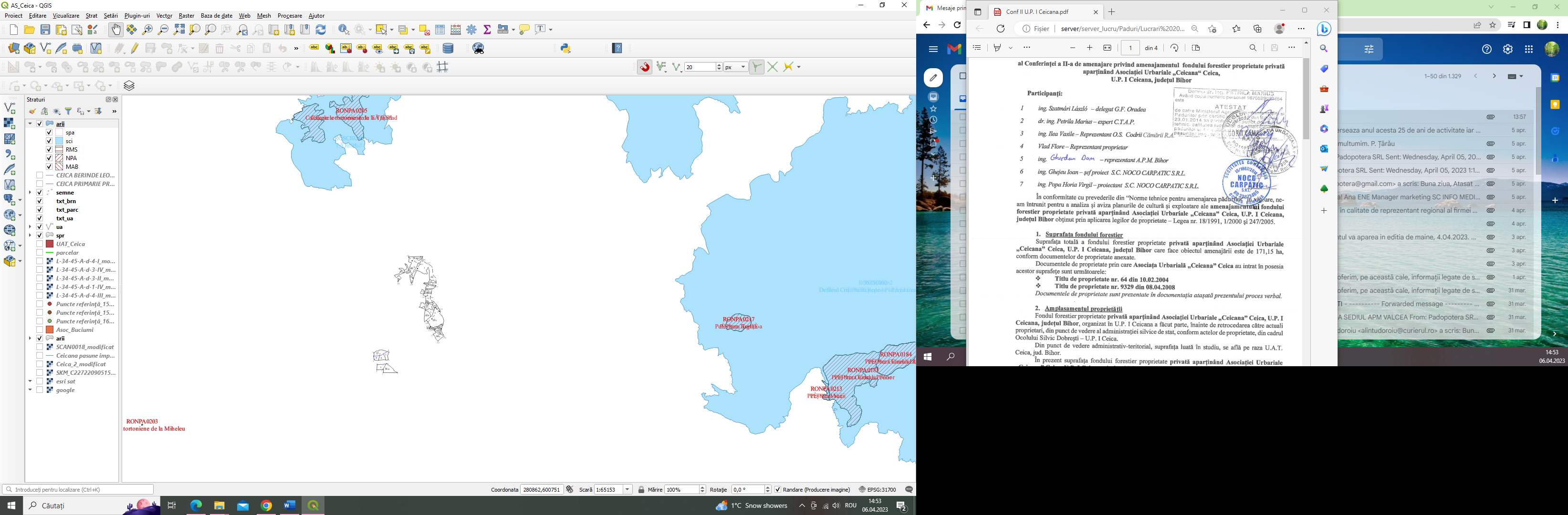 Referitor la habitate, amenajamentul fondului proprietate privată aparținând S.C. Dresden Invest S.R.L., UP I Dresden, județul Prahova urmăreşte o conservare (prin gospodărire durabilă) a tipurilor de ecosisteme. Aşadar este vorba de perpetuarea aceluiaşi tip de ecosistem natural (menţinerea, refacerea sau îmbunătăţirea structurii şi funcţiei lui). Lipsa măsurilor de gospodărire poate duce la declanşarea unor succesiuni nedorite, către alte tipuri de habitate. Dintre posibilele consecințe ale neimplementării planului, în funcție de factorii de mediu, se pot enumera următoarele:La nivelul factorilor de mediuApă - având în vedere faptul că tot volumul de lemn rămâne în pădure (pe amplasament), în timpul precipitațiilor abundente, însemnate cantitativ, materialul lemnos de mici, medii dimensiuni va fi angrenat de scurgeri spre corpurile de apă de suprafață (râuri, lacuri), care dacă ajung în baraje, pot pune o presiune suplimentară asupra acestora, iar ajunse în râuri, lacuri, în condiții cu temperaturi mai ridicate intră în descompunere, fapt care duce la perturbarea ecosistemului acvtic.Având în vedere că numărul arborilor ar crește în lipsa implementării amenjamentului (în condițiile regenerării naturale), cantitatea de apă din sol ar scădea invers proporțional înmulțirii acestora, fapt care ar duce la o accesibilitate la apă insuficientă a arborilor. Aer - cantitatea de oxigen dată de către arbori poate fi mai mică deoarece acesti vor atinge vârste înaintate mai greu (dezvoltarea va fi mai lentă deoarece un număr mai mare de arbori vor avea la dispoziție aceleași cantități de lumină și apă). Sol - umiditatea din sol poate varia (poate scădea din cauza lipsei executării vreunei lucrări, numărul indivizilor pe suprafața solului va crește, astfel că inclusiv nevoia de apă din sol va crește), putând duce, în unele cazuri, chiar la modificarea compoziției solul (tipul solului).La nivel social și al sănătății umanelipsa lemnului utilizat de populație (cu precădere în zonele rurale și până la găsirea unor soluții viale alternative) pentru încălzirea locuințelor, fapt care poate atrage după sine și diverse probleme de sănătate în rândul populației (gripe, nevralgii, hipertensiune arterială, care poate duce la AVC, afecțiuni ale căilor urinare, depresie, reumatism, boli circulatorii);lipsa materiei prime (industria mobilei) pentru diverse produse (cherestea, furnir)creșterea cazurilor de tăieri ilegale a arborilor în vederea satifacerii nevoii de lemn (de aici apar și alte implicații, precum creșterea infracționalității, care atrage după sine alocarea de la bugetul statului de fonduri materiale și personal suplimentare în vederea combaterii acestor fenomene).periclitarea unor specii care se utilizează în medicina naturistă (ex. mesteacăn - seva de mesteacăn, sau chiar reducerea cantității unor produse secundare - xilitolul, provenit din seva de mesteacăn, care se utilizează de către pacienții diabetici insulino-dependenți, ca înlocuitor al zahărului).creșterea riscului de accidente rutiere (cu precădere în zonele de deal și munte), unde în lipsa eliminării judicioase a lemnului debilitat, în timpul unor rafale de vânt, acesta poate ajunge pe carosabil (sau chiar în gospodăriile din vale), putând provoca adevărate tragedii (cu morți în rândul populației).La nivel economic:lipsa veniturilor care decurg din explotarea pădurilor (prelucrarea lemnului);suplimentarea fondurilor pentru sănătate pentru tratarea populației care ar fi afectată de lipsa lemnului ca material utilizat pentru încălzire (până la găsirea unor noi soluții);necesitatea alocării de fonduri suplimentare de la bugetul de stat/ din venituri proprii (pentru pădurile private) pentru paza pădurii (în situația în care aceasta s-ar realiza); dispariția unor locuri de muncă (din domeniul silvic), care atrage după sine nevoia de locuri de muncă în sectoare diferite, precum și lipsa sumelor plătite în acest moment de contribuabilii din dimeniu (persoane fizice și juridice) la bugetul de stat;La nivelul patrimoniului cultural și al peisajuluideteriorarea aspectului peisagistic (prin comparație cu situația implementării, când arborii debilitati, cei afectați de anumite fenomene meteorologice sunt eliminați, în cazul neimplementării aceștia rămân pe amplasament, iar în consecință pot duce chiar la periclitarea indivizilor sănătoși);pentru turism neimplementarea planului ar putea reprezenta o scădere a numărului de persoane practicante de turism montan (plimbări în pădure, alpinism, cățărări-care presupune traversarea unor suprafețe împădurite) deoarece riscurile la care s-ar expune turiștii ar fi mai mari (creșterea riscului de a fi striviți de arbori debilitați, uscați).    În consecință, măsurile de gospodărire propuse urmăresc dirijarea dinamicii pădurilor în sensul perpetuării acestora, nu numai ca tip de ecosistem (ecosistem forestier), dar mai ales ca ecosistem cu o anumită compoziţie şi structură. Gospodărirea lor trebuie să promoveze regenerarea naturală (din lăstari şi drajoni).    Chiar dacă prevederile amenajamentului UP I Dresden, implică doar habitatele forestiere, trebuie luate în considerare şi speciile de faună şi floră care utilizează pădurile ca habitat. Pentru asigurarea unei stări de conservare favorabilă a acestor specii, prin tehnicile de gospodărire a pădurilor trebuie urmărite:- asigurarea existenţei unor populaţii viabile;- protejarea adăposturilor acestora şi a locurile de concentrare temporară;- asigurarea, acolo unde este nevoie, de coridoare necesare pentru conectivitatea habitatelor fragmentate. Referitor la speciile de faună şi floră amenajamentul silvic va avea un impact negativ nesemnificativ deoarece cadrul natural va rămâne neschimbat.Evaluarea impactului potențial al lucrărilor silvotehnice asupra factorilor de mediu5.1. Factorul de mediu apă  În unitatea studiată, reţeaua hidrografică este foarte bine reprezentată, pâraiele prezente şi afluenţii lor au debit permanent, variabil însă de la un anotimp la altul, cu maxime primăvara.   Regimul hidrologic este preponderent din precipitaţii, de tip percolativ (pânza freatică neinfluenţând decât în puţine cazuri vegetaţia forestieră) cu alimentare pluvială şi pluvionivală. Din punct de vedere chimic calitatea apelor este superioară, în unele cazuri având calităţi bicarbonatice. Vegetaţia forestieră existentă în păduri are un rol deosebit de important în protejarea învelişului de sol şi în reglarea debitelor de apă de suprafaţă şi subterane, în special în perioadele când se înregistrează precipitaţii importante cantitativ. În urma desfăşurării activităţilor de exploatare forestieră şi a altor activităţi silvice poate apărea un nivel ridicat de perturbare a solului care are ca rezultat creşterea încărcării cu sedimente a apelor de suprafaţă, mai ales în timpul precipitaţiilor abundente, având ca rezultat direct creşterea concentraţiilor de materii în suspensie în receptorii de suprafaţă. Totodată mai pot apărea pierderi accidentale de carburanţi şi lubrefianţi de la utilajele şi mijloacele auto care acţionează în zona amenajamentului silvic analizat. Impactul prognozat asupra factorilor de mediu apa:- spălarea terenurilor/versanţilor în perioada lucrărilor de implementare a obiectivelor prevăzute în amenajamentul silvic analizat, de către apa din precipitaţii şi antrenarea de sedimente către cursuri de apă nepermanente ce traversează zona analizată;- afectărea calităţii apelor de suprafaţă datorate apelor pluviale şi apelor uzate menajere rezultate din activităţile fiziologice ale personalului angrenat în implementarea obiectivelor prevăzute în amenajamentul silvic analizat  (impact nesemnificativ).Măsuri de diminuarea impactului asupra factorului de mediu apă:- este interzisă depozitarea masei lemnoase în albiile cursurilor de apă;- stabilirea căilor de acces provizorii la o distanţă minimă de 1,5 m faţă de orice curs de apă;- depozitarea resturilor de lemne şi frunze rezultate şi a rumeguşului nu se va face în zone cu potenţial de formare de torenţi, albiile cursurilor de apă sau în locuri expuse unor posibile viituri care pot apărea în urma unor precipitaţii abundente căzute într-un interval scurt de timp;- eliminarea imediată a posibilelor efecte produse de pierderi accidentale de carburanţi şi lubrifianţi prin utilizarea materialelor absorbante;- este interzisă executarea de lucrări de întreţinere a motoarelor mijloacelor auto sau a utilajelor folosite la exploatarea fondului forestier în zone situate în pădure, albiile cursurilor de apă;- este interzisă alimentarea cu carburanţi a mijloacelor auto sau a utilajelor folosite la exploatarea fondului forestier în zone situate în pădure, în albiile cursurilor de apă;- interzicerea traversării cursurilor de apă de către utilajele şi mijloacele auto care deservesc activitatea de exploatare.5.2. Factorul de mediu aerPrin implementarea amenajamentului silvic propus, vor rezulta emisii de poluanţi în aer în limite admisibile. Acestea vor fi: - emisii din surse mobile (oxid de carbon, oxizi de azot, oxizi de sulf, poluanţi organici persistenţi şi pulberi) de la mijloacele de transport care vor deservi lucrările din amenajamentul silvic. Cantitatea de gaze de eşapare este în concordanţă cu mijloacele de transport folosite şi cu durata de funcţionare a motoarelor acestora în perioada cât se află pe amplasament;- emisii din surse mobile (oxid de carbon, oxizi de azot, oxizi de sulf, poluanţi organici persistenţi şi pulberi) de la utilajele care vor deservi activitatea din amenajamentul silvic; - emisii din surse mobile (oxid de carbon, oxizi de azot, oxizi de sulf, poluanţi organici persistenţi şi pulberi) de la mijloacele de tăiere (drujbe) care vor fi folosite în activitatea de exploatare a amenajamentului silvic; - pulberi (particule în suspensie) rezultate în urma activităţilor de doborâre, curăţare, transport şi încărcare masă lemnoasă. Impactul asupra poluării aerului în faza de execuţie a planului este datorat: - emisiilor din activităţilor de implementare a amenajamentului silvic, care pot afecta speciile de floră şi faună a zonelor învecinate datorită sedimentării acestora (impact nesemnificativ datorită absorbţiei gazelor de către arbori); - posibilelor efecte negative asupra sănătăţii umane. (Se poate afirma, totuşi, că nivelul acestor emisii este scăzut şi că nu depăşeşte limite maxime admise şi că efectul acestora este anihilat de vegetaţia din pădure.)Măsuri de diminuare a impactului În activitatea de exploatare forestieră nu se folosesc utilaje ale căror emisii de noxe să ducă la acumulări regionale cu efect asupra sănătăţii populaţiei locale şi a faunei din zonă.Pentru diminuarea impactului asupra factorului de mediu aer se impun o serie de măsuri precum: - folosirea de utilaje şi mijloace auto dotate cu motoare termice care să respecte normele de poluare EURO 3 – EURO 5; - efectuarea la timp a reviziilor şi reparaţiilor motoarelor termice din dotarea utilajelor şi a mijloacelor auto; - folosirea unui număr de utilaje şi mijloace auto de transport adecvat fiecărei activităţi şi evitarea supradimensionării acestora; - evitarea funcţionării în gol a motoarelor utilajelor şi a mijloacelor auto; - utilizarea strictă a căilor de acces existente din interiorul amenajamentului silvic.5.3. Factorul de mediu solPrin lucrările silvotehnice întreprinse se pot aduce prejudicii solului prin târârea lemnului, amplasarea drumurilor de tractor pe coastă, lipsa canalelor de scurgere a apelor, poluările accidentale cu combustili şi lubrifianţi şi prin depozitarea deşeurilor menajere rezultate în urma activităţilor pe sol.   Măsuri de diminuare a impactului asupra factorului de mediu apă Măsurile ce se vor lua pentru protecția solului și subsolului sunt prevăzute în regulile silvice, conform Ordinului MMP nr. 1540/2011 pentru aprobarea Instrucţiunilor privind termenele, modalităţile şi perioadele de colectare, scoatere şi transport al materialului lemnos, respectiv:se vor evita amplasarea drumurilor de tractor pe coastă;se vor evita zonele de transport cu panta transversală mai mare de 35 de grade; se vor evita zonele mlăștinoase și stâncariile. În perioadele ploioase, în lateralul drumului de tractor se vor executa canale de scurgere a apei pentru a se evita șiroirea apei pe distanțe lungi de-a lungul drumului, erodarea acestora și transportul de aluviuni în aval. la terminarea lucrărilor de exploatare, în unitatea exploatată se vor executa lucrări de nivelare a căilor (traseelor) folosite la colectarea lemnului, dacă acestea nu sunt necesare îngrijirii și conducerii ulterioare a arboretelor, în vederea împăduririi lor.Deşeurile rezultate în urma activităţilor se vor colecta selectiv în recipienţi conformi şi preda unor societăţi avizate în scopul reciclării şi/sau eliminării acestora.În cazul unor poluări accidentale se vor utiliza materiale absorbante pentru a limita acoperirea unor suprafeţe mai întinse, iar substanţele absorbante utilizate  se vor trata conform legislaţiei de mediu în vigoare (aduna de pe amplasament și preda unor societăți comerciale autorizate în acest sens).5.4. Factorul de mediu biodiversitate (chiar dacă planul nu se suprapune ariilor naturale protejate)Impactul potenţial al lucrărilor silvotehnice asupra florei şi faunei sunt reprezentate de:presiunea exercitată de lucrările care se desfăşoară în perioada clocitului în apropierea speciilor de păsări;presiunea exercitată de lucrările care se desfăşoară în perioada hibernatului în apropierea unor specii (în perioada decembrie-martie).Măsuri de diminuare a impactului asupra factorului de mediu biodiversitatese vor repera cuiburile în perioada martie-iunie, în timpul lucrărilor silvotehnice şi se va păstra o distanţă suficientă pentru a nu pertuba cuibăritul;se vor repara habitatele speciilor care hibernează şi se va păstra o distanţă suficientă astfel încât să nu fie perturbate.Pentru realizarea condiţiilor necesare asigurări stării de conservarea favorabilă a speciilor (toate condiţiile necesare acestora atât pentru reproducere dar şi pentru hrănire, camuflare, protecţie termică, etc.) este necesar un ansamblu de structuri (adică nu doar pădure bătrână, arbori de dimensiuni mari, scorburoşi, etc.), ca urmare, mozaicul structural al arboretelor creat prin aplicarea prevederilor amenajamentului este benefic. Pentru a menţine funcţiile diverse ale pădurii fiind necesară o diversitate de forme (structuri şi compoziţii) ce pot fi obţinute numai printr-o gamă largă de intervenţii silviculturale.Lucrările silvotehnice propuse prin amenajament vor avea un impact negativ nesemnificativ asupra speciilor şi habitatelor din zonă deoarece trupurile de pădure rămân neschimbate chiar dacă în interiorul lor se intervine. De asemenea, aspectul pădurii, în cele mai multe din cazuri, rămane neschimbat (consistenţa nu se reduce). Soluţiile tehnice au fost alese în urma unei analize privind conservarea pe termen lung a speciilor şi habitatelor identificate, urmând, atât recomandările din normele tehnice silvice, cât şi prevederi legistative mai noi privind conservarea biodiversităţii.Numai prin aplicarea corectă şi la timp a lucrărilor silvotehnice propuse prin amenajament se evită degradarea stării fitosanitare a arboretelor prin pericolul prezentat de înmulţirea vătămătorilor biotici şi abiotici. Nerespectarea prevederilor amenajamentului conduce sigur la deteriorarea habitatelor naturale protejate, precum şi la pierderi economice importante.Aplicarea măsurilor de gospodărire a arboretelor din aceste suprafețe reprezintă soluţia optimă care să asigure îndeplinirea obiectivelor de conservare a speciilor şi habitatelor identificate.Lucrările silvice prevăzute în planul supus aprobării se vor efectua cu respectarea normelor tehnice în vigoare şi a prevederilor prezentului studiu şi vor fi monitorizate permanent de factorii implicaţi in acest proces (Direcţia Silvică, Agenţia pentru Protecţia Mediului, custozi etc). În concluzie, prin măsurile propuse de amenajamentul fondului forestier U.P. I Dresden, se realizează gospodărirea durabilă a pădurilor, în concordanţă cu principiile ştiinţifice moderne, cu regimul silvic şi legislaţia actuală în vigoare, asigurând conservarea şi ameliorarea ecosistemelor forestiere.Aşadar, amenajamentul silvic nu are un impact negativ semnificativ asupra ecosistemelor forestiere, respectiv asupra speciilor şi habitatelor din zonă.Concluzii Referitor la habitate, amenajamentul silvic U.P. I Dresden urmăreşte o conservare (prin gospodărire durabilă) a tipurilor de ecosisteme. Aşadar este vorba de perpetuarea aceluiaşi tip de ecosistem natural (menţinerea, refacerea sau îmbunătăţirea structurii şi funcţiei lui). Lipsa măsurilor de gospodărire poate duce la declanşarea unor succesiuni nedorite, către alte tipuri de habitate, fapt care poate duce la o destabilizare a ecosistemelor. Astfel, măsurile de gospodărire propuse urmăresc dirijarea dinamicii pădurilor în sensul perpetuării acestora, nu numai ca tip de ecosistem (ecosistem forestier), dar mai ales ca ecosistem cu o anumită compoziţie şi structură. Gospodărirea lor trebuie să promoveze regenerarea naturală (din lăstari şi drajoni), de asemenea, intervenţiile silviculturale trebuie să se adapteze condiţiilor staţionale limitative, în special pentru regenerarea speciilor corespunzătoare habitatului. Chiar dacă prevederile amenajamentului silvic implică doar habitatele forestiere, trebuie luate în considerare şi speciile de flora și faună care utilizează pădurile ca habitat. Pentru asigurarea unei stări de conservare favorabilă a acestor specii, prin tehnicile de gospodărire a pădurilor trebuie urmărite următoarele:- asigurarea existenţei unor populaţii viabile;- protejarea adăposturilor acestora şi a locurile de concentrare temporară;- asigurarea, acolo unde este nevoie, de coridoare necesare pentru conectivitatea habitatelor fragmentate.Numai prin aplicarea corectă şi la timp a lucrărilor silvotehnice propuse prin amenajament se evită degradarea stării fitosanitare a arboretelor prin pericolul prezentat de înmulţirea vătămătorilor biotici şi abiotici. Nerespectarea prevederilor amenajamentului conduc la deteriorarea habitatelor naturale protejate, precum şi la pierderi economice importante. Pentru realizarea condiţiilor necesare asigurări stării de conservare favorabilă a speciilor (toate condiţiile necesare acestora atât pentru reproducere dar şi pentru hrănire, camuflare, protecţie termică, etc.) este necesar un ansamblu de structuri (adică nu doar pădure bătrână, arbori de dimensiuni mari, scorburoşi, etc.), ca urmare, mozaicul structural al arboretelor creat prin aplicarea prevederilor amenajamentului este benefic. Pentru a menţine funcţiile diverse ale pădurii fiind necesară o diversitate de forme (structuri şi compoziţii) ce pot fi obţinute numai printr-o gamă largă de intervenţii silviculturale. Lucrările silvice prevăzute în planul supus aprobării se vor efectua cu respectarea normelor tehnice în vigoare şi a prevederilor prezentului studiu şi vor fi monitorizate permanent de factorii implicaţi in acest proces (Direcţia Silvică, Agenţia pentru Protecţia Mediului, Ocolul Silvic, custozii siturilor suprapuse planului, etc). Concluzionăm astfel că, prin măsurile propuse de amenajamentul silvic U.P. I Dresden, se realizează gospodărirea durabilă a pădurilor, în concordanţă cu principiile ştiinţifice moderne, cu regimul silvic şi legislaţia actuală în vigoare, asigurând conservarea şi ameliorarea ecosistemelor forestiere.Aşadar, amenajamentul silvic nu are un impact negativ semnificativ asupra ecosistemelor forestiere.           Prin amenajamentul proprietate privată aparținând S.C. Dresden Invest S.R.L., U.P. I Dresden nu se vor implementa proiecte precum cele definite conform anexelor 1 şi 2 ale Legii 292/2018 privind evaluarea impactului anumitor proiecte publice şi private asupra mediului. Bibliografie Botnariuc, N., 1982, Ecologie, Ed. Didactică şi Pedagogică, BucureştiChiriţă, C., Vlad, I., Păunescu, C., Pătrăşcoiu, N., Roşu, C., Iancu, I., 1977: Soluri şi staţiuni forestiere vol. II – Staţiuni forestiere., Editura Academiei RSR, BucureştiDoniţă, N. et. al, 1990 – Tipuri de ecosisteme forestiere din România – BucureştiDoniţă N., Popescu A., Păucă-Comănescu M., Mihăilescu S., Biriş I. A., 2005 – Habitatele din România, Editura Tehnică – Silvică, Bucureşti, 496 pDoniţă N., Biriş I. A., 2007 – Pădurile de luncă din România - trecut, prezent, viitorFlorescu, I.I., 1991 - Tratamente silviculturale, Editura Ceres, Bucureşti, 270 pFlorescu, I., Nicolescu, N., 1996 – Silvicultura, vol.I şi II – Editura Lux Libris, BraşovGiurgiu, V., 1988 - Amenajarea pădurilor cu funcţii multiple, Editura Ceres, BucureştiGiurgiu, V., 2004 – Silvologie, vol III B, Gestionarea durabilă a pădurilor României, Editura Academiei Romane, BucureştiHaralamb A.M. 1963 – Cultura speciilor forestiere (ediţia a II-a, revizuită şi adăugită), Editura Agro-Silvică de Stat, Bucureşti, 778 p.Lazăr G. et. al, 2007 – Habitate forestiere de interes comunitar incluse în proiectul LIFE05 NAT/RO/000176: "Habitate prioritare alpine, subalpine şi forestiere din România" - AmeninţăriPotenţiale, Editura Universităţii Transilvania din Braşov, 200 p.Leahu, I., 2001 – Amenajarea pădurilor. Editura Didactică şi Pedagogică, BucureştiPaşcovschi S. 1967 – Succesiunea speciilor forestiere, Editura Agro-Silvică, Bucureşti, 318 p.Paşcovschi S., Leandru V., 1958 – Tipuri de pădure din Republica Populară Română,Institutul de Cercetări Silvice, Seria a II-a – Manuale, Referate, Monografii, Nr. 14, Editura Agro-Silvică de Stat, Bucureşti, 458 p.Stăncioiu P.T. et al, 2008 – Habitate forestiere de interes comunitar incluse în proiectulLIFE05 NAT/RO/000176: "Habitate prioritare alpine, subalpine şi forestiere din România" - Măsuri de gospodărire, Editura Universităţii Transilvania din Braşov, 184 p.Şofletea, N., Curtu, L., 2007 – Dendrologie, Editura Universităţii Transilvania, BraşovVlad, I., Chiriţă, C., Doniţă, N., Petrescu, L. – Silvicultură pe baze eco-sistemice, Editura Academiei Romăne, Bucureşti*** 1960: Atlasul climatologic al României, Editura Academiei Romane, Bucureşti.*** 1992: Geografia Romaniei – Volumul 4: Regiunile pericarpatice ale României, Editura Academiei Romane, Bucureşti*** Legea 46/2008 – Codul Silvic cu modificările și completările ulterioare.Legea 292/2018 privind evaluarea impactului anumitor proiecte publice și private asupra mediului.HG 1076/2004 privind stabilirea procedurii de realizare a evaluării de mediu pentru planuri și programe.HG 236/2023 pentru aprobarea metodologiei de derulare a procedurii de evaluare de mediu pentru amenajamentele silvice.Ordinul 19/2010 pentru aprobarea Ghidului metodologic privind evaluarea adecvată a efectelor potenţiale ale planurilor sau proiectelor asupra ariilor naturale protejate de interes comunitarOrdin 262/2020 pentru modificarea Ghidului metodologic privind evaluarea adecvată a efectelor potențiale ale planurilor sau proiectelor asupra ariilor naturale protejate de interes comunitar, aprobat prin Ordinul ministrului mediului și pădurilor nr. 19/2010ORD. nr.766/2018 pentru aprobarea Normelor tehnice privind elaborarea amenajamentelor silvice, modificarea prevederilor acestora și schimbarea categoriei de folosință a terenurilor din fondul forestier și a Metodologiei privind aprobarea depășirii posibilității anuale în vederea recoltării produselor accidentale (Normele tehnice privind elaborarea amenajamentelor silvice, modificarea prevederilor acestora și schimbarea categoriei de folosință a terenurilor din fondul forestier, din 23.07.2018);Legea 292/2018 privind evaluarea impactului anumitor proiecte publice și private asupra mediului.Hotărâre nr. 856 din 16 august 2002 privind evidenţa gestiunii deşeurilor şi pentru aprobarea listei cuprinzând deşeurile, inclusiv deşeurile periculoaseO.U.G. 195/2005 privind protecția mediului, modificată, completată și aprobată prin Legea nr. 265/2006, cu modofocările și completările ulterioareLegea nr. 107/1996 legea apelor modificată și completată ulterior;OUG nr. 92/2021 privind regimul deșeurilor;Legea 319/2006 a securității și sănătății în muncă;Ordinul MAPM nr. 1146/2002 privind aprobarea Normativului privind obiectivele de referinţă pentru clasificarea calităţii apelor de suprafaţă, modificat şi completat de Ord. nr. 161/2006;Ordinul comun al Ministerului mediului şi gospodăririi apelor şi Ministerul agriculturii, dezvoltării rurale şi pădurilor nr. 1182/22.11.2005 şi nr. 1270/30.11.2005 privind aprobarea codului de bune practice agricole pentru protecţia apelor împotriva poluării cu nitraţi din surse agricole;O.U.G. 243/2000 privind protecţia atmosferei, aprobată prin Legea nr. 655/2000;HGR nr. 731/2004 privind aprobarea Strategiei naţionale privind protecţia atmosferei; HGR nr. 738/2004 privind aprobarea Planului naţional de acţiune în domeniul protecţiei atmosferei;HGR nr. 645/2005 privind aprobarea Strategiei naţionale a României privind schimbările climatice 2005; HGR nr. 1877/2005 pentru aprobarea Planului naţional de acţiune privind schimbările climatice (PNASC); STAS 12574/1987 - ,,Aer din zonele protejate”;Directiva 2008/98 privind deşeurile şi de abrogare a anumitor directive;HOTĂRÂRE nr. 856 din 16 august 2002 privind evidenţa gestiunii deşeurilor şi pentru aprobarea listei cuprinzând deşeurile, inclusiv deşeurile periculoaseEuropean Waste Catalog;Hotărârea Guvernului 1470/2004 privind aprobarea Strategiei maţionale de gestionare a deşeurilor şi a Planului naţional de gestionare a deşeurilor, modificată şi completată prin HG 358/2007;Ordinul comun 1364/1499 din 2006 al Ministerului Mediului şi Gospodăririi Apelor şi al Ministerului Integrării Europene de aprobare a planurilor regionale de gestionare a deşeurilor;Informaţii privind generarea şi gestionarea deşeurilor; Hotărârea nr. 2293/2004 privind gestionarea deşeurilor rezultate în urma procesului de obţinere a materialelor lemnoase; Directiva Consiliului 75/442/CEE privind gestionarea deşeurilor, modificată de Directiva 91/156 CEE;Regulamentul Parlamentului European şi al Consiliului Europei nr. 2150/2002 privind statistica deşeurilor, modificat de Regulamentul Comisiei nr. 574/2004.2023 - Conferința a II-a de preavizare a soluțiilor tehnice de amenajare privind amenajamentul fondului forestier proprietate privată aparținând S.C. Dresden Invest S.R.L., UP I Dresden, județul Prahova.Nr. crt.JudeţulUnitateaadministrativ - teritorialăParcele aferenteSuprafaţa(ha)1PrahovaVălenii de Munte216, %232D, 233,23536,361PrahovaVărbilău316, %318        51,261Prahova          Gura Vitioarei16, 18, 318, 319, 325, 326, 327, 217, 229, 230, 231, 232ABCE,249, 250-257, 267          289,93TOTALTOTALTOTAL  –377,5585u.a.XY31926,01412682946010045,13310088020760032526,01643441625270045,132684212151500318 B26,00489790753390045,142145008342000316 C25,99817645075620045,140855578875900316 G25,99849469319770045,139655881611600316 E26,00260350959640045,140522951078800316 D26,00095128274770045,140864795149200316 F26,00247499584790045,141695864087300316 A25,99904249700880045,142814687882800316 B25,99968062508350045,143800124496700318 A26,00964156218410045,140838728121800326 A26,00945671685170045,14379348738820032726,00553785967060045,146153686517400326 B26,00664572345470045,144849251510900318 C26,00574353212560045,144557338985000256 F26,05554383824180045,143808700872200256 A26,05492971626990045,146677468610000256 C26,05670231878030045,14457370628870025526,05903243636650045,147489803839300254 C26,06266595756390045,148027867780800267 B26,06921063000140045,149751326014300267 A26,07199238654010045,150818404659200267N26,06706276339450045,148738010512500254 B26,06201089745940045,149915370524600253 D26,06720359603340045,149956326850600253 C26,06620875259040045,150911791177300254 F26,06113796414440045,150952809676800256 B26,05711845494660045,147898909611900256 D26,05209964897710045,143948320746400249 B26,07477054239880045,156178053951100253 F26,06316797021860045,151780756066200257 C26,05619972027580045,151764131137300250 G26,06942674216680045,151978435643000229 C26,05542649992520045,165285103510400229 A26,05725775898460045,166442242587400229 B26,05522015231130045,164457072061000229N26,05501929089400045,165575746923400230 A26,06006800779160045,166244455366700230 B26,06169594483790045,166988484089300217 A26,04665622999930045,169167229184500217 B26,04745339776020045,168021505769200217 C26,04470972075190045,169164306002700231 A26,06051710669910045,167994496815200230 C26,06272412816490045,167660739601400232 B26,06309699450320045,171181310943500233 C26,06261415982400045,172328662736200232 A26,06464935303760045,172626367729700233 B26,06269712655570045,172949391903900233 A26,06333167224850045,173443077513800233 D26,05849641214040045,172229855016900232 D26,05873229399940045,170216268214500233 F26,05992346459800045,171493057838900232 C26,06113420383080045,170809484974800217N26,04719103327730045,170073621979300216 D26,04929266416130045,171790422876300216 C26,05013203938910045,173900434085700216 B26,05207398023960045,174211899502200216 A26,04995701120030045,17542493482010023526,05215817917740045,175956787154100232 E26,05750062609180045,169451235012800233 E26,05530407838730045,169731589409700253 E26,06075835213520045,153003206519600254 E26,06020038517610045,151736799689600254 D26,06059643400110045,152223649606400250 L26,07099712249930045,158940989323800253 B26,06381601042970045,152881951165300257 B26,05670316607650045,155108163765400250 C26,07099352699660045,153707704766600250 D26,06898968499760045,155364548852900250V26,06679203791800045,152992151045200250 E26,06762299197520045,153272176871000257 A26,05595401387680045,156258761672900252 B26,06004695436020045,155276428089600251 C26,06181370569790045,157268711134200251 B26,06525718445970045,156726010819600251 G26,06615662174340045,154072346126000253 G26,06446729235890045,151691324210700252 E26,06312631629950045,154637873374100253 A26,05894206532380045,154193272952900250 H26,06997419733580045,154329810866300254 A26,05829690541440045,153174389617900252 C26,06113415337320045,156454497113500251 D26,06154774296700045,156716642712400252 A26,06195673443480045,155980974123300251 F26,06490571145880045,155045022745600257 D26,05460979053870045,151016471834600253V26,06503194410800045,151334792426900250 I26,07202100673950045,151445124132500250 B26,07383408177150045,156467833650300249 A26,07351750105990045,160174192466000249 C26,07555528265260045,157304263455800250 F26,07149943376370045,156662664403000252 D26,05963945595390045,155613001489000250 J26,07034722099670045,155242106326300250 K26,07128313786230045,155773005806800251 E26,06444710072490045,156431780750800250 A26,06979499990460045,156859532642900256 E26,05230593074720045,146699476475100expoziţii însorite92,11 ha24%expoziții parţial însorite167,99 ha45%expoziții umbrite117,46 ha31%Total377,56 ha100%terenuri cu înclinare sub 16g 82,60 ha 22%terenuri cu înclinare între 16g și 30g 270,18 ha  71%terenuri cu înclinare foarte repede 31g -40g 22,32 ha    6%terenuri cu înclinare abruptă >40g 2,46 ha    1%Total 377,56 ha100 %201-400       211,61 ha  56%401-600       165,95 ha  44%Total       377,56 ha100 %Nr.crt.Grupa de obiective și serviciiDenumirea obiectivului de protejat (realizat)sau a serviciilor de realizat1.Protecţia solului- protecţia terenurilor alunecătoare;- protecţia terenurilor din jurul exloatărilor de suprafață a resurselor minarale;- protecţia terenurilor situate pe substrate de fliș, nisipuri sau pietrișuri cu înclinare mai mare de 30 g;2.Produse lemnoase- Lemn de fag și rășinoase etc. pentru cherestea și alte utilizări3.Produse accesorii- Vânat, fructe de pădure, ciuperci comestibile, plante medicinale și aromate, furaje, materii prime pentru industria lacurilor și vopselelor, materii prime pentru produse artizanale etc.Unitatea amenajisticăUnitatea amenajisticăUnitatea amenajisticăUnitatea amenajisticăTipul de stațiune și tipul de pădureTipul de stațiune și tipul de pădureCompoziția țel Formula de împăd. Comp. sem. utilizabilInd. de acoperireSuprafața efectivă (împăd. ajut. regen, îngrijiri)haSuprafața efectivă de împădurit SpeciiSuprafața efectivă de împădurit SpeciiSuprafața efectivă de împădurit SpeciiSuprafața efectivă de împădurit SpeciiSuprafața efectivă de împădurit SpeciiSuprafața efectivă de împădurit SpeciiSuprafața efectivă de împădurit SpeciiSuprafața efectivă de împădurit SpeciiSuprafața efectivă de împădurit SpeciiSuprafața efectivă de împădurit SpeciiNr.Nr.SuprafațahaSuprafațahaTipul de stațiune și tipul de pădureTipul de stațiune și tipul de pădureCompoziția țel Formula de împăd. Comp. sem. utilizabilInd. de acoperireSuprafața efectivă (împăd. ajut. regen, îngrijiri)haGOGOFAFASCSCFRFRNr.Nr.SuprafațahaSuprafațahaTipul de stațiune și tipul de pădureTipul de stațiune și tipul de pădureCompoziția țel Formula de împăd. Comp. sem. utilizabilInd. de acoperireSuprafața efectivă (împăd. ajut. regen, îngrijiri)hahahahahahahahahahahaA. LUCRĂRI NECESARE PENTRU ASIGURAREA REGENERĂRII NATURALEA. LUCRĂRI NECESARE PENTRU ASIGURAREA REGENERĂRII NATURALEA. LUCRĂRI NECESARE PENTRU ASIGURAREA REGENERĂRII NATURALEA. LUCRĂRI NECESARE PENTRU ASIGURAREA REGENERĂRII NATURALEA. LUCRĂRI NECESARE PENTRU ASIGURAREA REGENERĂRII NATURALEA. LUCRĂRI NECESARE PENTRU ASIGURAREA REGENERĂRII NATURALEA. LUCRĂRI NECESARE PENTRU ASIGURAREA REGENERĂRII NATURALEA. LUCRĂRI NECESARE PENTRU ASIGURAREA REGENERĂRII NATURALEA. LUCRĂRI NECESARE PENTRU ASIGURAREA REGENERĂRII NATURALEA. LUCRĂRI NECESARE PENTRU ASIGURAREA REGENERĂRII NATURALEA. LUCRĂRI NECESARE PENTRU ASIGURAREA REGENERĂRII NATURALEA. LUCRĂRI NECESARE PENTRU ASIGURAREA REGENERĂRII NATURALEA. LUCRĂRI NECESARE PENTRU ASIGURAREA REGENERĂRII NATURALEA. LUCRĂRI NECESARE PENTRU ASIGURAREA REGENERĂRII NATURALEA. LUCRĂRI NECESARE PENTRU ASIGURAREA REGENERĂRII NATURALEA. LUCRĂRI NECESARE PENTRU ASIGURAREA REGENERĂRII NATURALEA. LUCRĂRI NECESARE PENTRU ASIGURAREA REGENERĂRII NATURALEA. LUCRĂRI NECESARE PENTRU ASIGURAREA REGENERĂRII NATURALEA. LUCRĂRI NECESARE PENTRU ASIGURAREA REGENERĂRII NATURALEA.1.Lucrări de ajutorarea regenerării naturaleA.1.Lucrări de ajutorarea regenerării naturaleA.1.Lucrări de ajutorarea regenerării naturaleA.1.Lucrări de ajutorarea regenerării naturaleA.1.Lucrări de ajutorarea regenerării naturaleA.1.Lucrări de ajutorarea regenerării naturaleA.1.Lucrări de ajutorarea regenerării naturaleA.1.Lucrări de ajutorarea regenerării naturaleA.1.Lucrări de ajutorarea regenerării naturaleA.1.Lucrări de ajutorarea regenerării naturaleA.1.Lucrări de ajutorarea regenerării naturaleA.1.Lucrări de ajutorarea regenerării naturaleA.1.Lucrări de ajutorarea regenerării naturaleA.1.Lucrări de ajutorarea regenerării naturaleA.1.Lucrări de ajutorarea regenerării naturaleA.1.Lucrări de ajutorarea regenerării naturaleA.1.Lucrări de ajutorarea regenerării naturaleA.1.Lucrări de ajutorarea regenerării naturaleA.1.Lucrări de ajutorarea regenerării naturaleA.1.3. Îndepărtarea subarboretului, a semințișului și a tineretului neutilizabilA.1.3. Îndepărtarea subarboretului, a semințișului și a tineretului neutilizabilA.1.3. Îndepărtarea subarboretului, a semințișului și a tineretului neutilizabilA.1.3. Îndepărtarea subarboretului, a semințișului și a tineretului neutilizabilA.1.3. Îndepărtarea subarboretului, a semințișului și a tineretului neutilizabilA.1.3. Îndepărtarea subarboretului, a semințișului și a tineretului neutilizabilA.1.3. Îndepărtarea subarboretului, a semințișului și a tineretului neutilizabilA.1.3. Îndepărtarea subarboretului, a semințișului și a tineretului neutilizabilA.1.3. Îndepărtarea subarboretului, a semințișului și a tineretului neutilizabilA.1.3. Îndepărtarea subarboretului, a semințișului și a tineretului neutilizabilA.1.3. Îndepărtarea subarboretului, a semințișului și a tineretului neutilizabilA.1.3. Îndepărtarea subarboretului, a semințișului și a tineretului neutilizabilA.1.3. Îndepărtarea subarboretului, a semințișului și a tineretului neutilizabilA.1.3. Îndepărtarea subarboretului, a semințișului și a tineretului neutilizabilA.1.3. Îndepărtarea subarboretului, a semințișului și a tineretului neutilizabilA.1.3. Îndepărtarea subarboretului, a semințișului și a tineretului neutilizabilA.1.3. Îndepărtarea subarboretului, a semințișului și a tineretului neutilizabilA.1.3. Îndepărtarea subarboretului, a semințișului și a tineretului neutilizabilA.1.3. Îndepărtarea subarboretului, a semințișului și a tineretului neutilizabil216C216C2.842.84----0.43----------216D216D5.585.58----0.56----------217A217A2.452.45----0,74----------232E232E1.131.13----0.17----------250L250L0.800.80----0.24----------254A254A4.524.52----2.26----------256A256A25.9725.97----7.79----------256B256B0.660.66----0.07----------256C256C0.250.25----0.08----------256D256D0.920.92----0.28----------257C257C7.397.39----2.22----------257D257D1.821.82----0.55----------Total A.1.3Total A.1.354,3354,33----15,39----------A1.4. Provocarea drajonării la arboretele de salcâmA1.4. Provocarea drajonării la arboretele de salcâmA1.4. Provocarea drajonării la arboretele de salcâmA1.4. Provocarea drajonării la arboretele de salcâmA1.4. Provocarea drajonării la arboretele de salcâmA1.4. Provocarea drajonării la arboretele de salcâmA1.4. Provocarea drajonării la arboretele de salcâmA1.4. Provocarea drajonării la arboretele de salcâmA1.4. Provocarea drajonării la arboretele de salcâmA1.4. Provocarea drajonării la arboretele de salcâmA1.4. Provocarea drajonării la arboretele de salcâmA1.4. Provocarea drajonării la arboretele de salcâmA1.4. Provocarea drajonării la arboretele de salcâmA1.4. Provocarea drajonării la arboretele de salcâmA1.4. Provocarea drajonării la arboretele de salcâmA1.4. Provocarea drajonării la arboretele de salcâmA1.4. Provocarea drajonării la arboretele de salcâmA1.4. Provocarea drajonării la arboretele de salcâmA1.4. Provocarea drajonării la arboretele de salcâm232B232B5,305,30----5,30----------253A253A0,940,94----0,94----------253G253G0,440,44----0,44----------Total A.1.4Total A.1.46,686,68----6,68----------Total A.1Total A.161,0161,01----22,07----------A.2. Lucrări de îngrijire a regenerării naturaleA.2. Lucrări de îngrijire a regenerării naturaleA.2. Lucrări de îngrijire a regenerării naturaleA.2. Lucrări de îngrijire a regenerării naturaleA.2. Lucrări de îngrijire a regenerării naturaleA.2. Lucrări de îngrijire a regenerării naturaleA.2. Lucrări de îngrijire a regenerării naturaleA.2. Lucrări de îngrijire a regenerării naturaleA.2. Lucrări de îngrijire a regenerării naturaleA.2. Lucrări de îngrijire a regenerării naturaleA.2. Lucrări de îngrijire a regenerării naturaleA.2. Lucrări de îngrijire a regenerării naturaleA.2. Lucrări de îngrijire a regenerării naturaleA.2. Lucrări de îngrijire a regenerării naturaleA.2. Lucrări de îngrijire a regenerării naturaleA.2. Lucrări de îngrijire a regenerării naturaleA.2. Lucrări de îngrijire a regenerării naturaleA.2. Lucrări de îngrijire a regenerării naturaleA.2. Lucrări de îngrijire a regenerării naturaleA.2.2. Receparea semințișului vătămat, îndepărtarea lăstarilor care copleșesc semințișurrile și drajoniiA.2.2. Receparea semințișului vătămat, îndepărtarea lăstarilor care copleșesc semințișurrile și drajoniiA.2.2. Receparea semințișului vătămat, îndepărtarea lăstarilor care copleșesc semințișurrile și drajoniiA.2.2. Receparea semințișului vătămat, îndepărtarea lăstarilor care copleșesc semințișurrile și drajoniiA.2.2. Receparea semințișului vătămat, îndepărtarea lăstarilor care copleșesc semințișurrile și drajoniiA.2.2. Receparea semințișului vătămat, îndepărtarea lăstarilor care copleșesc semințișurrile și drajoniiA.2.2. Receparea semințișului vătămat, îndepărtarea lăstarilor care copleșesc semințișurrile și drajoniiA.2.2. Receparea semințișului vătămat, îndepărtarea lăstarilor care copleșesc semințișurrile și drajoniiA.2.2. Receparea semințișului vătămat, îndepărtarea lăstarilor care copleșesc semințișurrile și drajoniiA.2.2. Receparea semințișului vătămat, îndepărtarea lăstarilor care copleșesc semințișurrile și drajoniiA.2.2. Receparea semințișului vătămat, îndepărtarea lăstarilor care copleșesc semințișurrile și drajoniiA.2.2. Receparea semințișului vătămat, îndepărtarea lăstarilor care copleșesc semințișurrile și drajoniiA.2.2. Receparea semințișului vătămat, îndepărtarea lăstarilor care copleșesc semințișurrile și drajoniiA.2.2. Receparea semințișului vătămat, îndepărtarea lăstarilor care copleșesc semințișurrile și drajoniiA.2.2. Receparea semințișului vătămat, îndepărtarea lăstarilor care copleșesc semințișurrile și drajoniiA.2.2. Receparea semințișului vătămat, îndepărtarea lăstarilor care copleșesc semințișurrile și drajoniiA.2.2. Receparea semințișului vătămat, îndepărtarea lăstarilor care copleșesc semințișurrile și drajoniiA.2.2. Receparea semințișului vătămat, îndepărtarea lăstarilor care copleșesc semințișurrile și drajoniiA.2.2. Receparea semințișului vătămat, îndepărtarea lăstarilor care copleșesc semințișurrile și drajonii216C216C2.842.84----0.43----------217A217A2.452.45----0.74----------232E232E1.131.13----0.17----------250L250L0.80.8----0.24----------256C256C0.250.25----0.08----------256D256D0.920.92----0.28----------Total A.2.2Total A.2.28,398,39----1,94----------Total A.2Total A.28,398,39----1,94----------Total ATotal ATotal ATotal ATotal ATotal ATotal A-24,01----------B. LUCRĂRI DE REGENERARE ARTIFICIALĂB. LUCRĂRI DE REGENERARE ARTIFICIALĂB. LUCRĂRI DE REGENERARE ARTIFICIALĂB. LUCRĂRI DE REGENERARE ARTIFICIALĂB. LUCRĂRI DE REGENERARE ARTIFICIALĂB. LUCRĂRI DE REGENERARE ARTIFICIALĂB. LUCRĂRI DE REGENERARE ARTIFICIALĂB. LUCRĂRI DE REGENERARE ARTIFICIALĂB. LUCRĂRI DE REGENERARE ARTIFICIALĂB. LUCRĂRI DE REGENERARE ARTIFICIALĂB. LUCRĂRI DE REGENERARE ARTIFICIALĂB. LUCRĂRI DE REGENERARE ARTIFICIALĂB. LUCRĂRI DE REGENERARE ARTIFICIALĂB. LUCRĂRI DE REGENERARE ARTIFICIALĂB. LUCRĂRI DE REGENERARE ARTIFICIALĂB. LUCRĂRI DE REGENERARE ARTIFICIALĂB. LUCRĂRI DE REGENERARE ARTIFICIALĂB. LUCRĂRI DE REGENERARE ARTIFICIALĂB. LUCRĂRI DE REGENERARE ARTIFICIALĂB.1. Suprafețe de parcurs integral cu lucrări de împădurireB.1. Suprafețe de parcurs integral cu lucrări de împădurireB.1. Suprafețe de parcurs integral cu lucrări de împădurireB.1. Suprafețe de parcurs integral cu lucrări de împădurireB.1. Suprafețe de parcurs integral cu lucrări de împădurireB.1. Suprafețe de parcurs integral cu lucrări de împădurireB.1. Suprafețe de parcurs integral cu lucrări de împădurireB.1. Suprafețe de parcurs integral cu lucrări de împădurireB.1. Suprafețe de parcurs integral cu lucrări de împădurireB.1. Suprafețe de parcurs integral cu lucrări de împădurireB.1. Suprafețe de parcurs integral cu lucrări de împădurireB.1. Suprafețe de parcurs integral cu lucrări de împădurireB.1. Suprafețe de parcurs integral cu lucrări de împădurireB.1. Suprafețe de parcurs integral cu lucrări de împădurireB.1. Suprafețe de parcurs integral cu lucrări de împădurireB.1. Suprafețe de parcurs integral cu lucrări de împădurireB.1. Suprafețe de parcurs integral cu lucrări de împădurireB.1. Suprafețe de parcurs integral cu lucrări de împădurireB.1. Suprafețe de parcurs integral cu lucrări de împădurireB.1.2.1. Împăduriri în suprefețe parcurse cu tăieri raseB.1.2.1. Împăduriri în suprefețe parcurse cu tăieri raseB.1.2.1. Împăduriri în suprefețe parcurse cu tăieri raseB.1.2.1. Împăduriri în suprefețe parcurse cu tăieri raseB.1.2.1. Împăduriri în suprefețe parcurse cu tăieri raseB.1.2.1. Împăduriri în suprefețe parcurse cu tăieri raseB.1.2.1. Împăduriri în suprefețe parcurse cu tăieri raseB.1.2.1. Împăduriri în suprefețe parcurse cu tăieri raseB.1.2.1. Împăduriri în suprefețe parcurse cu tăieri raseB.1.2.1. Împăduriri în suprefețe parcurse cu tăieri raseB.1.2.1. Împăduriri în suprefețe parcurse cu tăieri raseB.1.2.1. Împăduriri în suprefețe parcurse cu tăieri raseB.1.2.1. Împăduriri în suprefețe parcurse cu tăieri raseB.1.2.1. Împăduriri în suprefețe parcurse cu tăieri raseB.1.2.1. Împăduriri în suprefețe parcurse cu tăieri raseB.1.2.1. Împăduriri în suprefețe parcurse cu tăieri raseB.1.2.1. Împăduriri în suprefețe parcurse cu tăieri raseB.1.2.1. Împăduriri în suprefețe parcurse cu tăieri raseB.1.2.1. Împăduriri în suprefețe parcurse cu tăieri rase250I0,340,3451525113515251138GO 2FR80GO 20FE 8GO 2FR80GO 20FE 1,00,340,340,270,270,070,07Total B.1.2.10,340,34-----0,340,340,270,270,070,07Total B.1.20,340,34-----0,340,340,270,270,070,07Total B.1.0,340,34-----0,340,340,270,270,070,07B.2. Împăduriri în suprafețe prevăzute a fi parcurse cu tăieri de regenerareB.2. Împăduriri în suprafețe prevăzute a fi parcurse cu tăieri de regenerareB.2. Împăduriri în suprafețe prevăzute a fi parcurse cu tăieri de regenerareB.2. Împăduriri în suprafețe prevăzute a fi parcurse cu tăieri de regenerareB.2. Împăduriri în suprafețe prevăzute a fi parcurse cu tăieri de regenerareB.2. Împăduriri în suprafețe prevăzute a fi parcurse cu tăieri de regenerareB.2. Împăduriri în suprafețe prevăzute a fi parcurse cu tăieri de regenerareB.2. Împăduriri în suprafețe prevăzute a fi parcurse cu tăieri de regenerareB.2. Împăduriri în suprafețe prevăzute a fi parcurse cu tăieri de regenerareB.2. Împăduriri în suprafețe prevăzute a fi parcurse cu tăieri de regenerareB.2. Împăduriri în suprafețe prevăzute a fi parcurse cu tăieri de regenerareB.2. Împăduriri în suprafețe prevăzute a fi parcurse cu tăieri de regenerareB.2. Împăduriri în suprafețe prevăzute a fi parcurse cu tăieri de regenerareB.2. Împăduriri în suprafețe prevăzute a fi parcurse cu tăieri de regenerareB.2. Împăduriri în suprafețe prevăzute a fi parcurse cu tăieri de regenerareB.2. Împăduriri în suprafețe prevăzute a fi parcurse cu tăieri de regenerareB.2. Împăduriri în suprafețe prevăzute a fi parcurse cu tăieri de regenerareB.2. Împăduriri în suprafețe prevăzute a fi parcurse cu tăieri de regenerareB.2. Împăduriri în suprafețe prevăzute a fi parcurse cu tăieri de regenerareB.2.3. Împăduriri după tăieri progresive (prevăzute)B.2.3. Împăduriri după tăieri progresive (prevăzute)B.2.3. Împăduriri după tăieri progresive (prevăzute)B.2.3. Împăduriri după tăieri progresive (prevăzute)B.2.3. Împăduriri după tăieri progresive (prevăzute)B.2.3. Împăduriri după tăieri progresive (prevăzute)B.2.3. Împăduriri după tăieri progresive (prevăzute)B.2.3. Împăduriri după tăieri progresive (prevăzute)B.2.3. Împăduriri după tăieri progresive (prevăzute)B.2.3. Împăduriri după tăieri progresive (prevăzute)B.2.3. Împăduriri după tăieri progresive (prevăzute)B.2.3. Împăduriri după tăieri progresive (prevăzute)B.2.3. Împăduriri după tăieri progresive (prevăzute)B.2.3. Împăduriri după tăieri progresive (prevăzute)B.2.3. Împăduriri după tăieri progresive (prevăzute)B.2.3. Împăduriri după tăieri progresive (prevăzute)B.2.3. Împăduriri după tăieri progresive (prevăzute)B.2.3. Împăduriri după tăieri progresive (prevăzute)B.2.3. Împăduriri după tăieri progresive (prevăzute)250L250L0,800,8051525314515253148GO 2FA80GO 20FA8GO 2FA0,30,70,240,190,190,050,05TotalB.2.3TotalB.2.30,800,80----0,240,190,190,050,05B.2.5. Împăduriri în completarea regenerării naturale după tăieri de conservareB.2.5. Împăduriri în completarea regenerării naturale după tăieri de conservareB.2.5. Împăduriri în completarea regenerării naturale după tăieri de conservareB.2.5. Împăduriri în completarea regenerării naturale după tăieri de conservareB.2.5. Împăduriri în completarea regenerării naturale după tăieri de conservareB.2.5. Împăduriri în completarea regenerării naturale după tăieri de conservareB.2.5. Împăduriri în completarea regenerării naturale după tăieri de conservareB.2.5. Împăduriri în completarea regenerării naturale după tăieri de conservareB.2.5. Împăduriri în completarea regenerării naturale după tăieri de conservareB.2.5. Împăduriri în completarea regenerării naturale după tăieri de conservareB.2.5. Împăduriri în completarea regenerării naturale după tăieri de conservareB.2.5. Împăduriri în completarea regenerării naturale după tăieri de conservareB.2.5. Împăduriri în completarea regenerării naturale după tăieri de conservareB.2.5. Împăduriri în completarea regenerării naturale după tăieri de conservareB.2.5. Împăduriri în completarea regenerării naturale după tăieri de conservareB.2.5. Împăduriri în completarea regenerării naturale după tăieri de conservareB.2.5. Împăduriri în completarea regenerării naturale după tăieri de conservareB.2.5. Împăduriri în completarea regenerării naturale după tăieri de conservareB.2.5. Împăduriri în completarea regenerării naturale după tăieri de conservare217A217A2,452,4551515241515152416FA 4GO100FA6GO 4FA0,30,70,740,740,74254A254A4,524,52515152415151524110SC100SC-0,52,262,262,26TotalB.2.5TotalB.2.56,976,97----3,000,740,742,262,26B.2.6. Împăduriri în completarea regenerării naturale în arboretele de CrângB.2.6. Împăduriri în completarea regenerării naturale în arboretele de CrângB.2.6. Împăduriri în completarea regenerării naturale în arboretele de CrângB.2.6. Împăduriri în completarea regenerării naturale în arboretele de CrângB.2.6. Împăduriri în completarea regenerării naturale în arboretele de CrângB.2.6. Împăduriri în completarea regenerării naturale în arboretele de CrângB.2.6. Împăduriri în completarea regenerării naturale în arboretele de CrângB.2.6. Împăduriri în completarea regenerării naturale în arboretele de CrângB.2.6. Împăduriri în completarea regenerării naturale în arboretele de CrângB.2.6. Împăduriri în completarea regenerării naturale în arboretele de CrângB.2.6. Împăduriri în completarea regenerării naturale în arboretele de CrângB.2.6. Împăduriri în completarea regenerării naturale în arboretele de CrângB.2.6. Împăduriri în completarea regenerării naturale în arboretele de CrângB.2.6. Împăduriri în completarea regenerării naturale în arboretele de CrângB.2.6. Împăduriri în completarea regenerării naturale în arboretele de CrângB.2.6. Împăduriri în completarea regenerării naturale în arboretele de CrângB.2.6. Împăduriri în completarea regenerării naturale în arboretele de CrângB.2.6. Împăduriri în completarea regenerării naturale în arboretele de CrângB.2.6. Împăduriri în completarea regenerării naturale în arboretele de Crâng253G253G0,440,44513251315132513110SC100SC-0,50,220,220,22TotalB.2.6TotalB.2.60,440,44----0,220,220,22TotalB.2TotalB.28,218,21----3,460,190,190,790,792,482,48Total BTotal BTotal BTotal BTotal BTotal BTotal BTotal B3,800,460,460,790,792,482,480,070,07C. COMPLETARI IN ARBORETE CARE NU AU ÎNCHIS STAREA DE MASIVC. COMPLETARI IN ARBORETE CARE NU AU ÎNCHIS STAREA DE MASIVC. COMPLETARI IN ARBORETE CARE NU AU ÎNCHIS STAREA DE MASIVC. COMPLETARI IN ARBORETE CARE NU AU ÎNCHIS STAREA DE MASIVC. COMPLETARI IN ARBORETE CARE NU AU ÎNCHIS STAREA DE MASIVC. COMPLETARI IN ARBORETE CARE NU AU ÎNCHIS STAREA DE MASIVC. COMPLETARI IN ARBORETE CARE NU AU ÎNCHIS STAREA DE MASIVC. COMPLETARI IN ARBORETE CARE NU AU ÎNCHIS STAREA DE MASIVC. COMPLETARI IN ARBORETE CARE NU AU ÎNCHIS STAREA DE MASIVC. COMPLETARI IN ARBORETE CARE NU AU ÎNCHIS STAREA DE MASIVC. COMPLETARI IN ARBORETE CARE NU AU ÎNCHIS STAREA DE MASIVC. COMPLETARI IN ARBORETE CARE NU AU ÎNCHIS STAREA DE MASIVC. COMPLETARI IN ARBORETE CARE NU AU ÎNCHIS STAREA DE MASIVC. COMPLETARI IN ARBORETE CARE NU AU ÎNCHIS STAREA DE MASIVC. COMPLETARI IN ARBORETE CARE NU AU ÎNCHIS STAREA DE MASIVC. COMPLETARI IN ARBORETE CARE NU AU ÎNCHIS STAREA DE MASIVC. COMPLETARI IN ARBORETE CARE NU AU ÎNCHIS STAREA DE MASIVC. COMPLETARI IN ARBORETE CARE NU AU ÎNCHIS STAREA DE MASIVC. COMPLETARI IN ARBORETE CARE NU AU ÎNCHIS STAREA DE MASIVC.1. Completări în arboretele tinere existenteC.1. Completări în arboretele tinere existenteC.1. Completări în arboretele tinere existenteC.1. Completări în arboretele tinere existenteC.1. Completări în arboretele tinere existenteC.1. Completări în arboretele tinere existenteC.1. Completări în arboretele tinere existenteC.1. Completări în arboretele tinere existenteC.1. Completări în arboretele tinere existenteC.1. Completări în arboretele tinere existenteC.1. Completări în arboretele tinere existenteC.1. Completări în arboretele tinere existenteC.1. Completări în arboretele tinere existenteC.1. Completări în arboretele tinere existenteC.1. Completări în arboretele tinere existenteC.1. Completări în arboretele tinere existenteC.1. Completări în arboretele tinere existenteC.1. Completări în arboretele tinere existenteC.1. Completări în arboretele tinere existente257A257A1,105152531451525314515253148GAO 2FA100GO6FA 4GO0,40,60,440,440,44TotalC.1TotalC.11,10-----0,440,440,44C.2. Compleltări în arboretele nou create (pe 20% din B)C.2. Compleltări în arboretele nou create (pe 20% din B)C.2. Compleltări în arboretele nou create (pe 20% din B)C.2. Compleltări în arboretele nou create (pe 20% din B)C.2. Compleltări în arboretele nou create (pe 20% din B)C.2. Compleltări în arboretele nou create (pe 20% din B)C.2. Compleltări în arboretele nou create (pe 20% din B)C.2. Compleltări în arboretele nou create (pe 20% din B)0,760,090,090,160,160,490,490,010,01Total CTotal CTotal CTotal CTotal CTotal CTotal CTotal C1,200,530,530,160,160,490,490,010,01Total B+CTotal B+CTotal B+CTotal B+CTotal B+CTotal B+CTotal B+CTotal B+C5,000,990,990,950,952,972,970,080,08Necesar puieți (mii buc)Necesar puieți (mii buc)Necesar puieți (mii buc)Necesar puieți (mii buc)Necesar puieți (mii buc)Necesar puieți (mii buc)Necesar puieți (mii buc)Necesar puieți (mii buc)4,405,05,05,05,04,04,05,05,0Total necesar puieți (mii buc)Total necesar puieți (mii buc)Total necesar puieți (mii buc)Total necesar puieți (mii buc)Total necesar puieți (mii buc)Total necesar puieți (mii buc)Total necesar puieți (mii buc)Total necesar puieți (mii buc)21,984,954,954,754,7511,8811,880,400,40D. ÎNGRIJIREA CULTURILOR TINERED. ÎNGRIJIREA CULTURILOR TINERED. ÎNGRIJIREA CULTURILOR TINERED. ÎNGRIJIREA CULTURILOR TINERED. ÎNGRIJIREA CULTURILOR TINERED. ÎNGRIJIREA CULTURILOR TINERED. ÎNGRIJIREA CULTURILOR TINERED. ÎNGRIJIREA CULTURILOR TINERED. ÎNGRIJIREA CULTURILOR TINERED. ÎNGRIJIREA CULTURILOR TINERED. ÎNGRIJIREA CULTURILOR TINERED. ÎNGRIJIREA CULTURILOR TINERED. ÎNGRIJIREA CULTURILOR TINERED. ÎNGRIJIREA CULTURILOR TINERED. ÎNGRIJIREA CULTURILOR TINERED. ÎNGRIJIREA CULTURILOR TINERED. ÎNGRIJIREA CULTURILOR TINERED. ÎNGRIJIREA CULTURILOR TINERED. ÎNGRIJIREA CULTURILOR TINERED.2. Îngrijirea culturilor tinere nou create: (B+C)/3D.2. Îngrijirea culturilor tinere nou create: (B+C)/3D.2. Îngrijirea culturilor tinere nou create: (B+C)/3D.2. Îngrijirea culturilor tinere nou create: (B+C)/3D.2. Îngrijirea culturilor tinere nou create: (B+C)/3D.2. Îngrijirea culturilor tinere nou create: (B+C)/3D.2. Îngrijirea culturilor tinere nou create: (B+C)/3D.2. Îngrijirea culturilor tinere nou create: (B+C)/31,67----------Total DTotal DTotal DTotal DTotal DTotal DTotal DTotal D1,67----------